Australian Longitudinal Study on Women’s HealthTechnical Report #45Final prepared November 2022. (ISSN 2653-3235)TABLE OF CONTENTSEXECUTIVE SUMMARYThis draft technical report covers the period from December 2021 to November 2022. The purpose of the report is to document the annual operational aspects of the Australian Longitudinal Study on Women’s Health (ALSWH), as well as the progress and outcomes of the preceding year. The content includes data collection procedures and materials; the outcomes of data collection procedures in terms of retention and attrition (including that due to deaths) and cohort maintenance strategies used to mitigate attrition; reports on data linkage and archiving activities; reports on methodological issues that have arisen and the resolutions that were applied; the executive summary of the annual major report; summaries of dissemination activities including publications, conference presentations and media; and information about collaborations and staffing. This executive summary includes the main findings of each section of the report.IntroductionThis section introduces the ALSWH by briefly describing the four cohorts (born 1989-95, 1973-78, 1946-51 and 1921-26) and the aims of the study. The women who comprise the cohorts regularly complete surveys (mailed or online) that ask about diverse aspects of their health, wellbeing, life experiences and demographics. ALSWH has met all of the obligations and deliverables for the period December 2021 – November 2022 contained in the relevant contracts with the Department of Health and Aged Care Conduct of surveysDuring this period, surveys have been conducted as follows:1973-78 cohort: Data collection for Main Survey 9, deployed in June 2021, continued throughout the year, with 12,318 women invited to participate. By 31 October 2022, the survey had been completed by 6,510 women, and another 363 women had partially completed it. Data collection for Survey 9 was closed in December 2022.   1946-51 cohort: Planning for Survey 10 began with deployment of the Pilot Cohort Survey to 303 women in the Pilot Cohort in December 2021. The Pilot Survey was completed by 219 women, and partially completed by 4 women. Main Survey 9 was subsequently deployed to 10,021 women in June 2022, when the women were aged 71 to 76 years. At 31 October 2022, surveys had been completed by 5,915 women, and partially completed by 65 women. Main Survey 10 is scheduled to close in the second half of 2023.   1921-26 cohort: Women in this cohort receive a survey every 6 months. The six-monthly follow-up (6MF) surveys are conducted on a rolling basis, so that women receive a survey 6 months after they have completed their previous survey. Thus, both the numerator and denominator of the response rate are dynamic. The twenty-first round of survey distribution started in November 2021, and the twenty-second in June 2022.  Recruitment commenced for the ‘refresh’ of the 1973-78 cohort with women from North-Eastern, South-Eastern and Southern Asian backgrounds. By early November 2022, 70 women from these backgrounds had completed the survey.  Of these women, 38 (about 55%) met all the eligibility criteria for participation (i.e., provided contact details and Medicare information).  An additional 584 women have completed the survey but are not from the target backgrounds.  Similarly, only 304 (just over 50%) of these women met all the eligibility criteria for participation in the cohort.   Maintenance of cohortsRetention of participants in the 3 youngest cohorts has remained stable, at approximately 60% for the women born 1989-95 (now aged 27–33) and women born 1973-78 (now aged 44-49), and over 75% for the women born 1946-51 (now aged 71-76). Women in the oldest cohort, born 1921-26, received their last full survey in 2011, when they were aged 85-90, which was completed by just over 4,000 women. Since then, this cohort have received shortened surveys at six-monthly intervals. Now aged 96-101 years, there are less than 500 women still participating, with approximately 150 returning six-monthly surveys in 2022.Since the initial ALSWH participants were recruited, their representativeness of the Australian population has declined due to immigration. This is particularly apparent for women from North-East Asia (mainly China, Hong Kong, Taiwan, Japan and Korea), South-East Asia (e.g., Vietnam, Indonesia and the Philippines) and South Asia (including India, Sri Lanka and Pakistan) in the 1989-95 and 1973-78 cohorts.  According to the 2016 Census, about 10-15% of the general population of women were born in these countries, but for women in the two youngest ALSWH cohorts, only about 1-2% were born in these regions. To address this imbalance, recruitment of at least 1,000 women with ancestry from North-Eastern, South-Eastern and Southern Asia to the 1973-78 cohort began this year. Recruitment for the 1989-95 cohort is expected to begin in 2023. Data linkageData linkage has continued to be an important component of the Study. Thirty-four administrative datasets are linked with survey data (including data from the Mothers and their Children’s Health sub study) and 264 projects are currently approved to use the linked data. This year we updated and expanded the ALSWH Common Conditions from Multiple Sources (CCMS) datasets, which contain indicator variables for 8 common chronic conditions (cancer, dementia, diabetes, ischaemic heart disease, mental health, musculoskeletal conditions, respiratory conditions, and stroke) derived from both survey and linked health record data. These datasets have been made available to research collaborators, subject to standard ethics/data custodian approvals for linked data. Analyses using linked data have been included in over 110 publications (journal articles and reports). Planning also continued this year to access a Secure e-Research Platform (SERP).ArchivingALSWH data are routinely archived with the Australian Data Archive (ADA). In 2022, recent data from the ongoing six-month follow-up surveys of the 1921-26 cohort was archived.Methodological issuesA number of important methodological issues have been considered during 2022 including:changes to how the mean stress variable is derived measurement of sexual violence in ALSWH surveyscalculation of SEIFA percentilesMajor report 2021The 2022 Major Report focused on women’s health and risk factors at mid-life. A summary is included here in Section 8 – the full report is available on the Study website.Dissemination of study findingsSince November 2021, 42 papers have been published in national and international scientific journals, and 26 presentations have been made to scientific and professional audiences both in Australia and internationally (conference attendance has continued to be somewhat affected by COVID-19 restrictions). During the year, the Study website has been updated regularly with new reports and published journal articles, and new factsheets have been made available on the resources page. Newsletters have been distributed to participants, research collaborators, and other stakeholders. Social media continued to be used as a communication tool. Collaborative research activitiesSince December 2021, data access has been approved for 32 new or amended research projects conducted by researchers at institutions across Australia and overseas. Progress reports have been provided for existing projects investigating the following topics:Chronic conditions (such as arthritis, cardiovascular conditions, cancer and diabetes) Health service use and systemsMental healthAgeing and aged careReproductive healthMethodological issuesTobacco, alcohol, and other drugs Medications Weight, nutrition and physical activitySocial factors in health and well-beingCaregivingAbuse 67 postgraduate students are currently working on aspects of the project. Progress summaries of all collaborative research projects are provided in Appendixes A, B and C. StaffALSWH staff are located at the University of Newcastle and the University of Queensland. During 2022 over 35 individuals have been employed by ALSWH in casual, part-time, and full-time positions. All staff are employed on fixed-term contracts with their respective universities and none are in tenured (ongoing) positions. Positions are directly tied to the funding provided by the Department of Health and Aged Care.INTRODUCTIONThe Australian Longitudinal Study on Women’s Health (ALSWH) is a longitudinal population-based survey funded by the Australian Government Department of Health and Aged Care (previously the Department of Health and hereafter referred to as the Department of Health and Aged Care). The project began in 1996 and involves 4 large, nationally representative cohorts of Australian women representing four generations:The 1989-95 cohort: aged 18 to 23 when first recruited in 2012/2013 (N = 17,015) and now aged 27 to 33.  Their most recent survey (Survey 6; 2019) was completed by 8,346 women. The 1973-78 cohort: aged 18 to 23 when first recruited in 1996 (N = 14,247) and aged 44 to 49 in 2022.  Survey 9 of this cohort is underway, and by November 2022 had been completed by 6,510 women.  The 1946-51 cohort: aged 45 to 50 years in 1996 (N = 13,716) and now aged 71 to 76 years. 7,956 women completed Survey 9 in 2019. The 1921-26 cohort: aged 70 to 75 years in 1996 (N = 12,432).   Surviving women in this cohort are now aged 96 to 101 and are surveyed every six months (with an abbreviated questionnaire).  We estimate approximately 200 women are still participating in 2022.ALSWH takes a comprehensive view of all aspects of women’s health and aims to provide scientifically valid information based on current, accurate data that are relevant to the development of health policy and practice in women’s health. The surveys cover social and demographic variables, health behaviours, diagnoses, symptoms, general measures of health, such as the Health Survey 36 Short Form (SF-36), and access to, and use of, a range of health services. Survey data can be linked to administrative data on doctor visits, pharmaceutical prescriptions, hospital admissions, aged care services, cancer registries and death records. Women participating in the Study have now been surveyed repeatedly over the past 26 years, providing a large amount of data on their lifestyles, use of health services, and health outcomes. Continuing participation is encouraged through regular newsletters, the Study website and social media, and opportunities to participate in focused sub-studies and other activities. This technical report (#45) has been provided by the University of Queensland and the University of Newcastle as agreed in contracts between the Australian Government Department of Health and Aged Care and the two universities. The report is presented in sections, with information on data collection and related activities provided first, followed by details of how ALSWH data have been used during the year. This report includes the following items, as required in contractual agreements with the Department of Health and Aged Care:Sources and development of instruments used for data collection are included in Section 3: Conduct of Surveys.Response rates are provided in Section 4: Maintenance of cohorts. Methodological issues relating to the surveys and data collection, as well as work relating to reliability, validity, and statistical issues for all cohorts are included in Section 7: Methodological Issues. Key new research findings for 2022 and details of dissemination activities, such as publications in scientific journals and presentations at conferences during the year are found in Section 8: Major Reports, and Section 9: Dissemination of Study Findings. Project materials and related items produced during 2022 are provided in a separate appendix. All objectives, outcomes, and timeframes were met as required:For the 1946-51 cohort, Pilot Survey 10 was conducted, and Main Survey 10 began. In the 1973-78 cohort, Survey 9 continued.  The nineteenth wave of the six-monthly follow-up surveys of the 1921-26 cohort continued and the twentieth wave commenced in May. Recruitment commenced for the ‘refresh’ of the 1989-95 cohort with women from North-Eastern, South-Eastern and Southern Asian backgrounds. A total of 32 new or amended research projects have been given approval to use ALSWH data. Results from previously approved projects have been published in 42 peer reviewed scientific journal articles and used in 26 conference presentations. Projects include analyses that:clarify the cause and effect relationship between women’s health and a range of biological, psychological, social and lifestyle factors;assess the effects of changes in policy and practice;explore the factors that influence health among women who are broadly representative of the entire Australian population;investigate all aspects of health throughout women’s lifespan and; provide an evidence base of the development and evaluation of health policy, other relevant policies and practice.An Annual Report for 2021 and a Major Report (examining women’s health and risk factors at mid-life) were prepared for the Department of Health.The Data Access Committee oversaw access to linked data for: Medicare Benefits Schedule (MBS)/Pharmaceutical Benefits Scheme (PBS) data, hospital admissions data, aged care data, cancer data, perinatal data and emergency services data.Note: Percentages used in this report may not add up to 100 due to rounding.Conduct of surveys	1973-78 cohortMain Survey 9 Survey 9 of the 1973-78 cohort began in June 2021, when the women were aged 43-48 years old. The survey was offered in two formats, both as an online survey and as a paper survey. For details concerning development of this survey and processes for data collection, please refer to the previous Technical Report (Report 44).Table 3-1 details the interim response rates for the main survey and the CSIRO food intake survey (which was included in the main survey). By 31 October 2022, completed (online or paper) main surveys had been received from 6,510 women, which is 53% of those invited; while another 363 (3%) had partially completed their survey online. Of the women who have not yet responded (n=5,145), active follow-up and contact has been made with 2,893 (56%).  Another 535 women (10%) are in tracking, and 795 women (15%) are lost to follow-up.  Table - Response rates for Main Survey 9 and the CSIRO Food Intake Survey for the 1973-78 cohort, at 31 October 2022 (N = 12,318)Data collection for this survey closed in mid-December 2022, and the dataset will be made available to researchers in the first half of 2023. The Databook for Survey 9 of the 1973-78 cohort, (prepared with an interim sample in November 2022), will also be updated on the Study website. 1946-51 Pilot Cohort - Survey 10Development of survey materials Several changes were made from the previous survey (Survey 9, deployed in 2019) for the Pilot Cohort Survey 10 of the 1946-51 cohort. As the women in this cohort are now aged 71-76, the font size was increased throughout the entire survey to accommodate the increased risk of deteriorating vision. Font size was increased to be a similar size to that used in Survey 2 for the 1921-26 Cohort (when those women were aged 73-78). Changes, additions and deletionsFive new items were introduced into the pilot survey, including:COVID-19 positive test: To capture the prevalence of women within the cohort who had received a positive test for COVID-19COVID-19 vaccination status: To measure the prevalence of COVID-19 vaccination statusPelvic Organ Prolapse diagnosed/ treated: To measure the prevalence of women with prolapse who may not have had an operation or procedure to correct itPelvic Organ Prolapse Inventory 6 (POPDI-6): To measure the prevalence of prolapse symptomsAdopted status: To measure the prevalence of women who were adopted as childrenWhile many of the existing survey items from Main Survey 9 remained unchanged, 14 items were modified slightly to provide better clarity or instruction. The increased font size meant that there was less room to accommodate all previous questions from Main Survey 9. As a result, 20 items that were included in Main Survey 9 were removed for Pilot Survey 10. The CSIRO Food Intake Survey is not required in all surveys, so was also removed. These items have been reserved for inclusion at a later survey, as appropriate.For details about changes to existing survey items and the addition of new survey items from Main Survey 9 to Pilot Survey 10, please refer to Table 3-2. For details about the deleted items from Main Survey 9 to Pilot Survey 10 for the 1946-51 Cohort, please refer to Table 3-3.Table 3-2 Changes to existing items and additions of new items from Main Survey 9 to Pilot Survey 10 for the 1946-51 Pilot Cohort Table - Items from Survey 9 of the 1946-51 cohort deleted for Pilot Cohort Survey 10 Approvals Approval from the Department of Health and the University of Newcastle Human Research Ethics Committee (HREC) was applied for and was ratified by the University of Queensland HREC in November 2021.Data Collection Data collection began on 10 December 2021. The survey was offered in 2 formats, online and paper. As is usual for pilot surveys, an evaluation questionnaire was included with both forms of the survey. The online surveys were programmed using the Research Electronic Data Capture (REDCap) platform. Paper surveys were printed in-house and were entered into the online survey manually. Prizes Three prize draws were offered for the Pilot Survey 10 participants, as detailed in Table 3-4 below. Prize draws 1 and 2 were to encourage participants to complete the survey online rather than on paper. Prezzee gift vouchers were used for all prize draws, with electronic gift cards emailed to winners. By using electronic gift cards as prizes, participants were encouraged to ensure their email contact details were current.Table 3-4 Prize draws for Pilot Survey 10 for the 1946-51 Cohort participantsInvitation and Reminder protocol The invitation and reminder protocol is presented in Figure 3-1, while the follow-up survey activities are presented in Table 3-5.Figure 3-1 Invitation and reminder protocol for Pilot Survey 10 for the 1946-51 Pilot Cohort.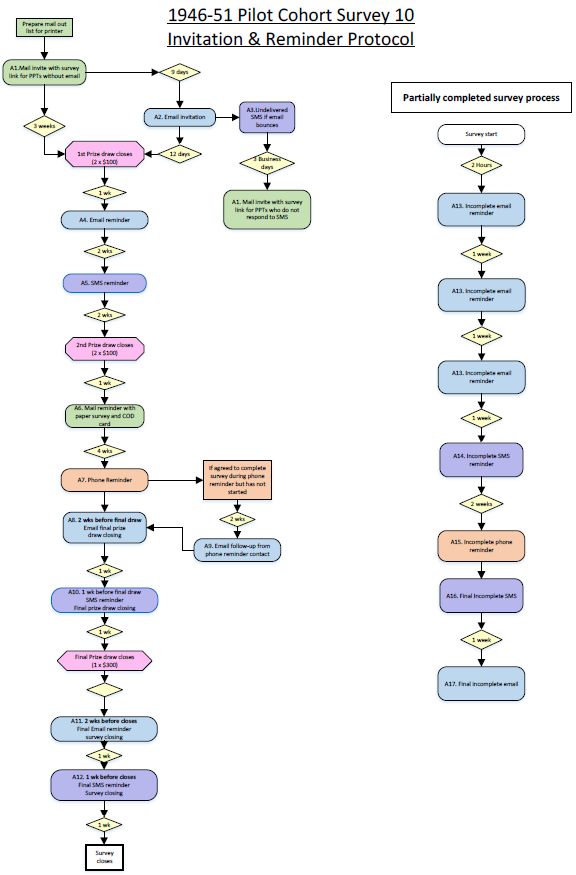 Table 3-5 Survey follow-up activity for the 1946-51 pilot cohort Survey 10Response rate Table 3-6 details the response rates for pilot survey 10 for the 1946-51 pilot cohort. Completed (online or paper) pilot surveys were received from 219 women, which was 72% of those invited; while another 4 (1%) partially completed their survey online.Table 3-6 Response rates for Pilot Survey 10 for the 1946-51 pilot cohort (N=303)Main Survey 10Planning and DevelopmentDuring March and April 2022, frequencies, evaluation question responses and comments from the 1946--51 cohort Pilot Survey 10 were reviewed, and recommendations for changes and improvements to the main survey were proposed and decided on. Development of survey materials Two new items were introduced into the main survey, including:COVID-19 free text comment: A free text item was added based on participant feedback to allow participants a space to qualify the impact COVID-19 has had on their health and wellbeingDiagnosis of endometriosis: To measure the prevalence of endometriosis in the cohort, added at the request of the Department of Health and Aged CareWhile many of the existing survey items from Pilot Survey 10 remained unchanged, eight items were modified slightly to provide better clarity or instruction (Table 3-8). Two items from Pilot Survey 10 were removed for Main Survey 10, as presented in Table 3-8.Table 3-7 Changes to existing items and additions of new items from Pilot Survey 10 to Main Survey 10 for the 1946-51 CohortTable - Items deleted from Pilot Survey 10 to Main Survey 10 of the 1946-51 CohortApprovalsApproval of survey materials for Main Survey 10 for the 1946-51 cohort was granted by the Department of Health and Aged Care and from the University of Newcastle Human Research Ethics Committee (HREC) in May 2022, and was ratified in the same month by the University of Queensland HREC.Data collectionIn June 2022, when they were between 71 to 76 years old, 10,021 women from the 1946-51 cohort were invited to complete the online survey (Survey 10). The online survey was programmed using the REDCap survey platform.The survey is also offered in paper format, with mailed invitations and paper surveys sent out in September 2022 to eligible participants who had not yet completed the survey online. The printing and mailing of the invitations and paper surveys was contracted to New Data Solutions Pty Ltd who sub-contracted to Dual Print Solutions Pty Ltd trading as Valiant Press. A scanning application for the paper survey has been developed in-house by ALSWH staff using the ScanTools Plus program with the Scantron iNSIGHT 4ES OMR scanner. Paper surveys are returned to ALSWH at the University of Newcastle where the survey questions/answers are logged, checked, visually audited and scanned, while the consent page is removed, scanned and securely stored. Hand entered data is verified when duplicate fields do not match. It is anticipated that Main Survey 10 for the 1946-51 cohort will close during the second half of 2023.Prizes As with the pilot survey, three prize draws are also offered for Main Survey 10, using Prezzee electronic gift cards (Table 3-9). Prize draws 1 and 2 aim to encourage participants to complete the survey online rather than on paper.Table 3-9 Prize draws for Main Survey 10 for the 1946-51 Cohort participantsInvitation and reminder protocolThe invitation and reminder protocol is presented in Figure 3-2, while the follow-up survey activities are presented in Table 3-11.Response rateTable 3-10 details the response rates for Main Survey 10 for the 1946-51 cohort. By October 2022, completed (online and paper) main surveys have been received from 5,915 women (59% of those invited).  Another 65 women (0.6%) have partially completed their survey online). Table 3-10 Response rates for Main Survey 10 for the 1946-51 cohort, at 31 October 2022 (N=10,021)Figure 3-2 Invitation and reminder protocol for Main Survey 10 for the 1946-51 Cohort.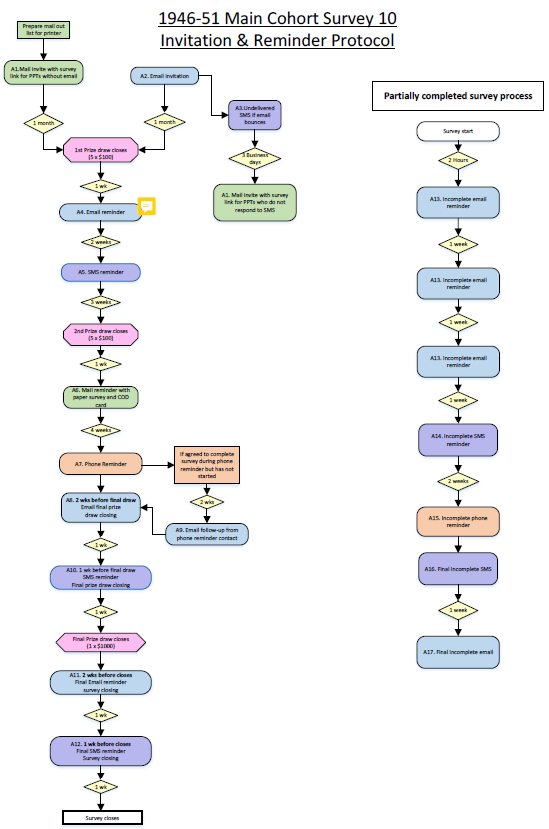 Table 3-11 Survey follow-up activity for 1946-51 Main Cohort Survey 101921-26 cohortSix-Month Follow-Up SurveysSince the last Technical Report, the six-month follow-up (6MF) surveys have continued for eligible participants from the 1921-26 cohort - specifically Survey 21 and Survey 22. The survey content is the same as that for previous waves of the six-monthly survey.Surveys were mailed to participants who had: Completed a survey between five and six months agoAsked for a new survey to be sent Not done the last survey and it had been mailed to them between five and six months ago Selected ‘Not this time’ when sent the previous survey, between five and six months ago.This process was repeated each month for another five months. The surveys were scanned in-house using the Scantron iNSIGHT 4ES OMR scanner.Survey 21 was first sent to eligible participants on 2 November 2021, while Survey 22 was first sent to eligible participants on 2 June 2022. Eligible participants who have indicated that they are unable to complete a paper survey (either by themselves or with the assistance of someone else), but have indicated they would still like to participate are phoned and the survey is administered over the phone by ALSWH staff.Response ratesOf the participants who have been sent the 21st 6MF survey, 62% have responded to date (111/180,Table 3-12). Of the participants who have been sent the 22nd 6MF survey, 43% have responded to date (48/113). The number of survey completions across all 6MF surveys for the 1921-26 cohort is presented in Figure 3-3, illustrating when the surveys have been returned. For example, the first survey (6MF Survey 1) began in November 2011 and some were still being returned in 2018, the second survey (6MF Survey 2) began in May 2012 and similarly, some were still being returned in 2020, and so on.  For this reason, analysis of data from these surveys tends to be based on the date of return rather than the survey sequenceTable 3-12 Table Response rates for 6MF Surveys 21 and 21 (at 31 October 2022)a first deployed 2 November 2021b first deployed 2 June 2022MailoutsThere have been eleven mailouts for 6MF-Survey 21 and 22 so far, as detailed below in Table 3-13.Table 3-13 Timetable for 6MF Surveys 21 and 22 (at 31 October 2022)Figure 3-3 Number of completions for 1921-26 cohort Six-Month Follow-Up Surveys 1 to 22, at 31 October 2022.COVID-19 surveysCOVID-19 Surveys - Vaccination surveyAs with the rest of the population, the women in ALSWH have never lived through anything like the current pandemic. Fourteen fortnightly online surveys were deployed in 2020, with invitations to participate sent via email to women in the three youngest ALSWH cohorts (born 1989-95, 1973-78, and 1946-51). These surveys were all short succinct surveys, typically with ten questions or less. There were no reminder or follow-up procedures for these COVID-19 surveys. The purpose of the surveys was to ascertain women’s experiences with COVID-19 testing, their overall wellbeing, and the impact of COVID-19 and associated policies, such as lockdowns, on their lives. Details about these fourteen COVID-19 surveys were provided in the previous Technical Report (Report 44). A follow-up survey (Survey 15) was deployed in late August 2021 to examine women’s concerns about the pandemic and their risk of being infected with the virus. The survey also explored access to COVID-19 vaccines and women’s intentions and concerns about getting a COVID-19 vaccine. As the purpose of this survey was to specifically investigate factors influencing vaccine uptake and vaccine hesitancy, questions were sourced with permission from the COVID-19 vaccination adult survey tool used by the World Health Organisation. This tool contains items examining the behavioural and social drivers of vaccine uptake and were adapted for use within the ALSWH context.At the time of this survey, New South Wales (NSW), Victoria and the Australian Capital Territory (ACT) were in lockdown. None of the other states or territories were in lockdown, reporting zero cases or a handful of cases each day. NSW was seeing around 1,000-1,500 new COVID cases a day while the survey was open. Victoria saw around 70 new COVID cases a day at the beginning of the data collection period but were recording approximately 500 cases a day by mid-September. At the beginning of the survey period, Australia had had reported that 34% of people aged 16 or older had received two doses of the COVID-19 vaccine, predominantly in older ages.Invitations to participate in this survey were emailed on 30 August 2021, and the survey was subsequently closed a fortnight later, on 13 September 2021. Email invitations were sent to a total of 27,587 women: 13,527 from the 1989-95 cohort (aged 26-32 years), 8,246 from the 1973-78 cohort (aged 43-48 years), and 5,814 from the 1946-51 cohort (aged 70-75 years). In total, 6,563 (24%) women completed Survey 15: 2,126 (16%) from the 1989-95 cohort, 1,966 (24%) from the 1973-78 cohort, and 2,471 (43%) from the 1946-51 cohort.A report of findings from this survey is available on the ALSWH website. This report investigates:Women’s feeling of stress about the ongoing COVID-19 crisistesting for COVID-19uptake of COVID-19 vaccinefactors influencing vaccine uptake, includingpractical considerations (availability, ease of access, preferred locations);personal motivations (intention to vaccinate);thoughts and perceptions about the COVID-19 vaccines (importance of vaccine benefits and confidence in vaccine safety); andsocial processes (influence from family, friends, and community, and benefit to self).ReferencesBrewer NT, Chapman GB, Rothman AJ, Leask J & Kempe A. 2017. Increasing vaccination: Putting psychological science into action. Psychological Science in the Public Interest 18(3):149–207. doi: 10.1177/1529100618760521.World Health Organization. (‎2021)‎. Data for action: Achieving high uptake of COVID-19 vaccines: gathering and using data on the behavioural and social drivers of vaccination: a guidebook for immunization programmes and implementing partners: interim guidance, 1 April 2021. World Health Organization. https://apps.who.int/iris/handle/10665/340645. License: CC BY-NC-SA 3.0 IGO‘Refresh’ of the 1973-78 cohort with women from Asian backgroundsBackgroundA key ALSWH objective is to provide an evidence base for Government to underpin development, implementation and evaluation of women’s health policies. To achieve this objective, it is important that the women participating in the Study are representative of the general population. While the cohorts were reasonably representative of the general population of women of the same age at recruitment (in 1995 and 2013), there was some under-representation of immigrants from non-English speaking countries (Brown, et al. 1999; Mishra et al., 2014; Loxton et al., 2015). Recent increases in immigration to Australia from these countries, especially by young people, has further increased these differences. Table 3-14 shows comparisons of country/region of birth of the 1973-78 ALSWH cohort, and women of the same age for the 2016 Australian Census. Table - Comparison of region of birth for the ALSWH 1973-78 cohort (at Survey 7 in 2015) and women of the same age in the general population (as recorded in the 2016 Australian Census).To redress this imbalance, ALSWH have embarked on a ‘refresh’ of the 1973-78 cohort and plan a refresh of the 1989-95 cohort with 1,000 women from South, Southeast and Northeast Asian countries. Planning for the 1973-78 cohort ‘refresh’ began in 2021, and recruitment to the 1973-78 cohort started this year. The 1989-95 cohort ‘refresh’ will commence in 2023.1973-78 cohort ‘refresh’ development and progress Cultural consultationWe have followed three main processes for cultural consultation. The first was interviews with women from the target group (born 1973-78, from a South, Southeast or Northeast Asian country) who were recruited via social media. Interviews were conducted with seven women in April and May of 2021 and focused on: most appropriate survey mode (i.e., paper or online); use of English and overcoming language barriers; how to encourage women to participate (intrinsic and extrinsic incentives); social media platforms; areas of inquiry that could be culturally sensitive or taboo; and women’s thoughts about providing Medicare card details. The second round of cultural consultation involved engaging with a national organisation representing migrant and refugee women, the Multicultural Centre for Women’s Health, who provided advice on initial study design, methods, recruitment materials, and survey content. Further cultural consultation is currently underway, which involves engaging with targeted community groups and organisations for advice on reaching specific communities.Ethics approvalsHuman Research Ethics Committees at the University of Newcastle and the University of Queensland have ethical oversight of the survey for the new cohort members and all recruitment materials (e.g., information statements, factsheets, social media posts, emails, SMS text etc.). The University of Newcastle HREC is the primary committee, with all approvals subsequently ratified by the University of Queensland HREC. Services Australia’s Human Research Ethics Committee also has oversight of this protocol so data linkage for new participants can be established.Ethics approval for the survey content, recruitment process and materials was first sought on 27 October 2021 and initially approved by the University of Newcastle on 4 November 2021 and by the University of Queensland on 15 November 2021. A variation requesting changes to approved materials to address feedback received from the Department of Health and Aged Care, Services Australia and the Multicultural Centre on Women’s Health was submitted on 28 January 2022. Final approval from both universities and Services Australia was granted on the 1 March 2022.Who is eligible to participate?Participation is open to females born 1973-78 with a Medicare card and who consent to data linkage.  However, consistent with the aim to improve ALSWH representativeness of women from South, Southeast and Northeast Asian countries, women from those backgrounds have been the focus of recruitment strategies.Survey development and deployment Women recruited as part of the ‘refresh’ receive a modified version of the ninth survey developed for the existing members of the 1973-78 cohort (and deployed in June 2021). The ‘refresh’ survey was developed by the ALSWH cohort refresh team in consultation with the Department of Health and Aged Care. Feedback was also sought from relevant stakeholders and community groups (e.g., Multicultural Centre for Women’s Health). Surveys are built in REDCapTM and are only available online. Recruitment materials (e.g., social media posts, newsletter stories) contain a link to the study landing page, and this page is also accessible from the main ALSWH website. Participants are provided with an information statement, FAQs and a link to initiate the survey.  Recruitment activities Recruitment began on 11 April 2022, with a soft launch to existing contacts. The culturally specific recruitment strategy began on 13 May 2022 after consultation with the Multicultural Centre for Women’s Health, and after ethical approval for culturally specific recruitment materials was received (10 May 2022). To date, we have launched recruitment campaigns on social media (Facebook, Twitter, Instagram, and LinkedIn), engaged with traditional media (radio, newspapers), contacted more than 300 community and religious organisations to share recruitment materials through their networks, distributed information through personal and professional networks, and emailed existing ALSWH participants requesting they share recruitment materials through their networks. We have translated the recruitment materials into 6 different languages (Mandarin, Cantonese, Tamil, Hindi, Singhalese and Vietnamese). We have also reconnected with some of the women we interviewed in 2021 to discuss barriers and challenges and potential solutions and strategies. Response ratesAt 9 November 2022, 342 women have completed the survey and provided sufficient information for data linkage, and 38 of these women are from the targeted countries.Future plansWe have taken an iterative approach to recruitment, where we trial strategies, reflect on what has and has not worked, and use those learnings to adapt existing strategies and trial new approaches. In addition to the recruitment strategies outlined above, we are currently pilot testing contacting community organisations in their language (for example, Chinese ALSWH staff are contacting Chinese organisations in Mandarin or Cantonese). Once this strategy has been trialled and modified as needed, we plan to expand this to other communities (e.g., Indian organisations). We are also focusing on making personal connections with community leaders. For example, we have connected with an Indian community leader in Brisbane who has agreed to facilitate contact with his network. In addition, we are in the process of organising face-to-face meetings with local multicultural organisations and planning to attend relevant festivals (e.g., Diwali, Chinese New Year) where appropriate.ReferencesBrown WJ, Dobson AJ, Bryson L & Byles JE. Women's Health Australia: On the progress of the main cohort studies.  Journal of Women's Health and Gender-based Medicine, 1999; 8(5): 681-688Mishra GD, Hockey R, Powers J, Loxton D, Tooth L, Rowlands I, Byles J & Dobson A. Recruitment via the internet and social networking sites: The 1989-1995 cohort of the Australian Longitudinal Study on Women's Health.  Journal of Medical Internet Research, 2014; 16(12): e279. Dobson A, Hockey R, Brown W, Byles J, Loxton D, McLaughlin D, Tooth L & Mishra G. Cohort Profile Update: Australian Longitudinal Study on Women’s Health. International Journal of Epidemiology, 2015; 44(5): 1547a-1547f Maintenance of cohortsUpdate of cohorts and response ratesFirst survey of the 1973-78, 1946-51 and 1921-26 cohorts in 1996.More than 40,000 women responded to the first survey of the original ALSWH cohorts in 1996. Due to uncertainties about the accuracy of the Medicare database (which was used as the sampling frame for the stratified random samples), response rates for this first survey cannot be exactly specified. However, it is estimated that 41-42% of the 1973-78 cohort, 53-56% of the 1946-51 cohort and 37-40% of the 1921-26 cohort responded to the initial invitation to participate (Brown et al; 1999). Confidentiality restrictions meant that the names of the selected women were unknown to researchers and usual methods of encouraging participation (e.g., by telephone) could not be used. Some participants completed Survey 1 in 1996 and did not provide any contact details (532 women from the 1973-78 cohort, 383 women from the 1946-52 cohort, and 508 women from the 1921-26 cohort). Also, a very small number of women have since alerted the study that they were not eligible by their birth date, and they have been removed. Hence the official numbers of women enrolled in the study were 14,247 women in the 1973-78 cohort, 13,714 women in the 1946-51 cohort and 12,432 women in the 1921-26 cohort (Lee et al; 2005).1973-78 cohortAmong the 1973-78 cohort, 69% responded to Survey 2 in 2000, 66% to Survey 3 in 2003, 68% responded to Survey 4 in 2006, 62% to Survey 5 in 2009, 62% to Survey 6 in 2012, and 57% responded to Survey 7 in 2015 and to Survey 8 in 2018 (See Table 4-1). The ninth survey for this cohort was deployed in 2021, with data collection due to close in 2022.Retention compares well with other surveys of this highly mobile age group. The major reason for non-response among the 1973-78 cohort is that that the research team has been unable to contact the women (between 21% and 33% of the cohort at subsequent surveys), despite using all possible methods of maintaining contact. Women in their twenties and thirties are characterised by high levels of mobility, change of surnames on marriage, often not having telephone listings, not being registered to vote, and making extended trips outside Australia for work, education, or recreation. Although the women in this cohort are now in their late forties, the impact of high mobility in their younger years remains an influence on the response rate. Despite these losses, modelling has shown that there is no serious bias in estimates of associations between risk factors and health outcomes in longitudinal models (Powers & Loxton, 2010). Table - Participation and retention of 14,247 women in the 1973-78 cohort of women who were 18-23 years old at the first survey in 1996**as at 27 July 2022 1946-51 cohortRetention has been much higher among the 1946-51 cohort of women: 92% responded to Survey 2 in 1998, 85% responded to Survey 3 in 2001, Survey 4 in 2004 and Survey 5 in 2007, 83% responded to Survey 6 in 2010, 81% responded to Survey 7 in 2013, 80% responded to Survey 8 in 2016, with 77% responding to the ninth survey deployed in 2019 (See Table 4-2). The major reason for non-response among the 1946-51 cohort has been that the research team has been unable to contact the women (6% to 16% of eligible women between Survey 2 and Survey 9).The tenth survey for this cohort was deployed in mid-2022, with data collection anticipated to close in 2023.Table 4-2 Participation and retention of 13,714 women in the 1946-51 cohort of women who were 45-50 years old at the first survey in 1996**as at 27 July 20221921-26 cohortOf women from the 1921-26 cohort, 93% responded to Survey 2 in 1999, 88% to Survey 3 in 2002, 87% to Survey 4 in 2005, 81% to Survey 5 in 2008, and 81% to Survey 6 in 2011 (See Table 4-3). The major reason for non-response among the 1921-26 cohort was the non-return of the questionnaire, rising from 4% at Survey 2 to 17% at Survey 6, although up to 9% of participants could not be contacted. Non-respondent women tended to report poorer self-rated health at Survey 1 than respondents. The effects of these losses were evaluated in terms of losses due to death and non-death. Brilleman and colleagues (2010) concluded that non-death losses were potentially a greater source of bias than effects of death.Table - Participation and retention of 12,432 women in the 1921-26 cohort of women who were aged 70-75 years at Survey 1 in 1996**as at 27 July 2022From November 2011, shorter surveys containing a set of core questions have been mailed to the 1921-26 cohort every 6 months after the return of the previous survey, with some participants opting for a phone interview with ALSWH staff if they are unable to complete the paper survey. Table 4-4 shows the numbers of eligible participants and respondents at the end of each 6 month period. By 2022, around 90% of the cohort had died. The remaining women who are still alive (approximately 1,320 women) are now aged 96 to 101 years old, with 54% having withdrawn from active survey participation, typically citing reasons of ill health, frailty or diminishing capacity.Table - Participation in six-month follow-up surveys of the 12,432 women in the 1921-26 cohort (from November 2011 onwards)NOTE: using 6MF questionnaires logged by 31 Oct 2022.1989-95 cohortOver 2012 and 2013, 17,010 women aged 18-23 years old were enrolled in the 1989-95 cohort. Women were mainly recruited using the internet and social media platforms. Consistent with the other cohorts, women were required to have a Medicare card. Women completed the survey online and provided consent to linkage of their survey data with administrative databases such as Medicare.Unlike the original cohorts, the 1989-95 cohort were surveyed annually from 2013 to 2017. There was a steep decline in response at the cohort’s second survey in 2014 (down to 70% of respondents from the baseline survey), but the response rate appears to have plateaued at around 55%-60% for subsequent surveys (Table 4-5).The seventh survey for this cohort is planned for deployment by the first half of 2023.Table - Participation and retention of 17,010 women in the 1989-95 cohort of women who were aged 18-23 years at Survey 1 in 2013**as at 27 July 2022Maintenance strategiesCohort maintenance and tracking of ‘return to sender’ mail is ongoing. The ALSWH team continues to track all participants who have (a) not withdrawn from active survey involvement and (b) are not known to have died. This includes women who may not have responded to all surveys over time. Participants for whom we have no current contact details remain in the tracking system unless they are positively identified as found, deceased, withdrawn, permanently emigrated or otherwise ineligible, or are unwilling to participate.Before 2011 the Australian Electoral Commission (AEC) supplied the study with age range extracts of women on the Electoral Roll. These were used to look up a participant’s residential and postal addresses. The AEC stopped allowing this in 2011, although an electronic copy of the current Electoral Roll is available for public inspection at any AEC office. This has resulted in a more time-consuming tracking process involving considerably more salary hours. Despite this, the Electoral Roll has been found to be effective in tracking participants who have become lost to contact. Participants found in this way are sent a survey or reminder for their current or next survey by mail.Secondary contacts, mobile phone numbers, and email addresses continue to be important in reconnecting with participants who become lost to contact. Publicly available information, published on various websites including White Pages, Facebook, Reverse Australia phone number listings, and obituary notices assist in the process.ReferencesBrilleman SL, Pachana NA & Dobson AJ. (2010). The impact of attrition on the representativeness of cohort studies of older people. BMC Medical Research Methodology, 10. doi: 7110.1186/1471-2288-10-71Brown WJ, Dobson AJ, Bryson L, & Byles JE. (1999). Women's Health Australia: On the progress of the main cohort studies. Journal of Women's Health & Gender-Based Medicine, 8(5): 681-688.Lee C, Dobson AJ, Brown WJ, Bryson L, Byles J, Warner-Smith P & Young AF. (2005). Cohort Profile: The Australian Longitudinal Study on Women's Health. International Journal of Epidemiology, 34(5), 987-991.Powers J & Loxton D. (2010). The impact of attrition in an 11-year prospective longitudinal study of younger women. Annals of Epidemiology, 20(4), 318-321. Data linkageALSWH arranges and manages linkages with major national and state datasets. Each external dataset has its own Data Custodian, and there is also one or more specific HREC in each jurisdiction. ALSWH submits applications at both levels, requesting approval to link ALSWH data. If approval is granted, the linkage is conducted, data is extracted, and the linked dataset is stored with ALSWH, for integration with other datasets for approved analysis projects. ALSWH linked data holdingsFigure 5-1 is an overview of ALSWH’s data linkage program.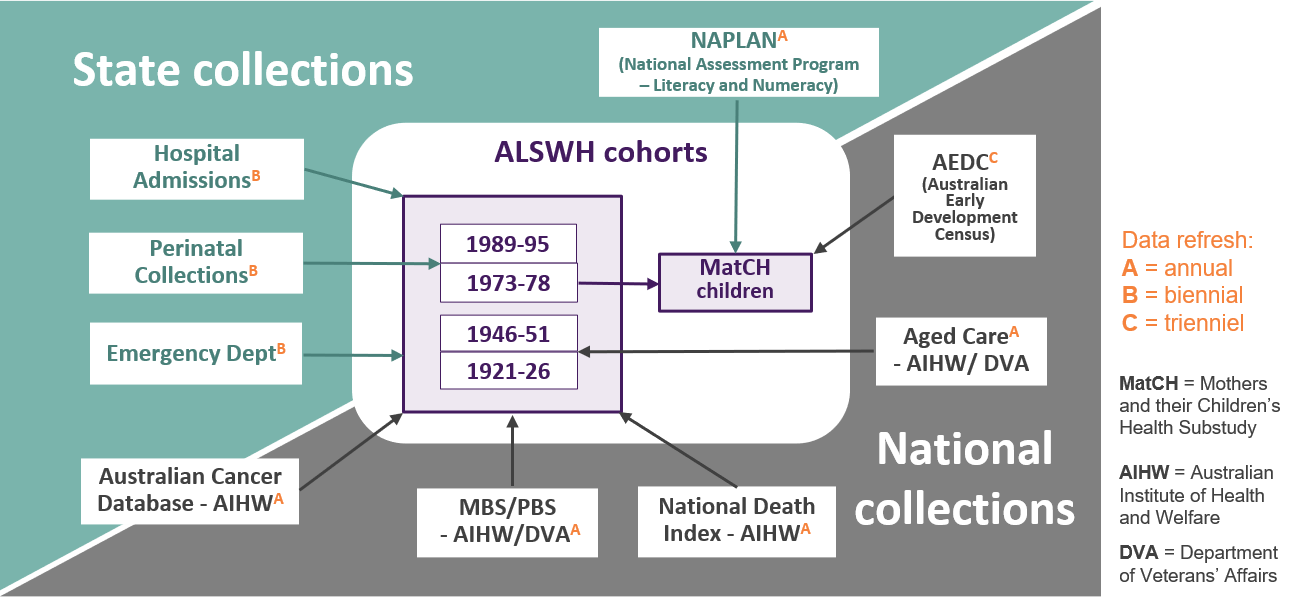 Figure - ALSWH Data Linkage Program.The following sections provide details of coverage, by cohort, for national and state collections held by ALSWH. However, when considering these metadata, it is important to also note the number of participants who have declined (or opted-out) of health record linkage. The total number of declined participants is currently 1,873 (details of consent are reported in Section 5.4.2 and Table 5.11). National collectionsCurrent national linked data collections are listed in Table 5-1.  The Australian Institute of Health and Welfare (AIHW) conducts these linkages. From 2022, all linkage is deterministic, with AIHW holding the concordance file between ALSWH Participant IDs and Medicare PINS, and maintaining enduring PPNs (Project Person numbers) for our participants, and linked to their enduring master linkage spine. AIHW also extracts the data, except for DVA collections (extracted by that Department). This ensures highly accurate linkage and obviates the need for much of the clerical checking of death data which was previously required.The ALSWH Data linkage Team liaise closely with the AIHW Data Linkage Unit, including an annual meeting (held 27/06/2022). At this meeting, we discussed our regular linkage request schedule, new ALSWH sub studies, and the 1973-78 and 1989-95 cohort refresh, and new national collections which may be available to us (such as the Australian Immunisation Register), as well as developments in the National Integrated Health Services Information (NIHSI; https://www.mja.com.au/journal/2019/national-data-linkage-asset-boost-health-services) and LINked Data Asset for Australian Health Research (LINDAHR; https://ardc.edu.au/project/linked-data-asset-for-australian-health-research-lindahr/).As ALSWH is a national study, national linked data collections are preferred, if available. The creation of single national minimum dataset by AIHW (for example, for Hospital Admissions, and Emergency Department collections) takes time, hence national data will tend to be both less current and less rich, than the collections sourced directly from state jurisdictions. However, from ALSWH’s perspective, both the access and the analyses of national minimum datasets is likely to be more accurate and efficient.Table - ALSWH linked data holdings: National (at November 2022)1 Includes DVA PBS recordsAll national collections have been, or will be, updated in 2022, except for DVA collections. As the number of participants in the 1921-26 cohort reduces, the number of women with new records in DVA collections is also rapidly diminishing. In 2025 a final reconciliation will be conducted to finalise these collections. Table 5-2 shows metadata for national collections; aged care collections also detailed in Table 5-3. For aged care, the new aged care assessment data collection, or National Assessment Screening Form (NSAF) which replaced the Aged Care Assessment Program (ACAP) from 2015, was linked for the first time.Table - ALSWH linked data coverage: National (at November 2022)* Dates vary among component datasets, see Table 5.3 for detailsTable - ALSWH linked data coverage: Aged Care Programs (at November 2022)1 ACAP was replaced by NSAF from 20162 ACFI was introduced in 20083 HACC was replaced by CHSP from 20154 RCS was replaced by ACFI in 2008State and Territory collectionsCurrent State and Territory linked data collections are listed in Table 5-4; coverage is shown in Table 5-5. We expect to update State-based collections every two years. Probabilistic linkage is performed by designated Data Linkage Units for each jurisdiction, with data extracted by the relevant Department. Access to South Australian, Northern Territory, Tasmanian and Victorian collections is facilitated by the Population Health Research Network (approvals for other collections pre-date this facility). In late 2021/ early 2022 we received NSW and ACT collections.  There are two outstanding collections in 2022: we are waiting on sign-off of governance documents for WA linkage; and, while our re-application for the Victorian Perinatal Data Collection was approved by the custodians in late 2021, the source dataset is not yet available to the Centre for Data Linkage Victoria to effect linkage. In 2022 we will commence re-applying for the next state linkage round.Table - ALSWH linked data holdings: State/Territory (at November 2022)1 on behalf of the Victorian Consultative Council on Obstetric and Paediatric Mortality and MorbidityTable - ALSWH linked data coverage: State/Territory (at November 2022)A = Hospital Admissions; P = Perinatal; E = Emergency Department1 Linkage is with explicit consent only, due to specific legislative requirements for this collection; see Section 5.4.2 for a description of consent in ALSWH.Common Conditions from Multiple Sources (CCMS)ALSWH’s Common Conditions from Multiple Sources (CCMS) datasets continue to be updated and expanded to include more conditions (not all of which are “chronic”, hence the change of name since last year’s report).  These datasets contain indicator variables for common conditions, derived from both survey and linked health record data. They are made available to research collaborators, subject to the usual ethical and data custodian approvals apply (see Section 5.2.1). Table 5-6 shows which linked data collections contribute to each CCMS dataset.Table 5-6 CCMS dataset composition (at November 2022)Substudies, and the 1973-78 Cohort and 1989-95 Cohort RefreshIn 2021, we applied to Services Australia’s External Request Evaluation Committee for approval of data linkage protocols for the new MatCHES (Mothers and their Children’s Healthcare Experiences) Substudy, and also for the 1973-78 and 1989-95 cohort refresh, as both of these activities will involve linking new cohort members to their collections (among others). Both requests were approved early in 2022. For the cohort fresh, completing consent for linkage to MBS and PBS is mandatory upon enrolment (the survey for the 1973-78 cohort refresh is currently underway, with the 1989-95 survey to be rolled out in 2023).  For mothers in the 1989-95 cohort, who will be invited to take part in MatCHES in 2023, child record linkage to MBS, PBS and the Australian Immunisation Register (AIR) will be optional. Permission will also be sought to add the new members to other data requests, once they are enrolled. Likewise, we are currently updating all our data linkage protocols to integrate the Menarche to pre-Menopause (M-PreM) and Genetic variants, Early Life exposures and Longitudinal Endometriosis symptoms (GELLES) substudy datasets with our linked collections.Data linkage is also conducted, with maternal consent, for children of women who participated in the MatCH Substudy (funded from 2014-2019 by the National Health and Medical Research Council). A total of 3,702 women took part in MatCH in 2016/17, reporting on the health and wellbeing of 5,842 children, then aged 0-12 years. Seventy-five per cent of mothers consented to linkage of education records for 4,300 children. Now that the original MatCH research team have published key results, access to MatCH data will also be offered to external collaborators. Table 5-7 details the current status of data linkage for MatCH. Linkage for AEDC and NSW NAPLAN was conducted by the AIHW. Linkage for NAPLAN in other jurisdictions was conducted by the relevant authority. We are applying to update these collections in 2022.Table 5-7 MatCH linked data coverage (at November 2022)Data access proceduresData user approvalsCollaborating researchers from other Centres/Institutions can access the ALSWH linked datasets, subject to the approval of the relevant Data Custodians and HRECs. ALSWH research collaborators apply to the ALSWH Data Access Committee by submitting an Expression of Interest (EoI). Upon approval of the EoI, ALSWH submits amendments and data user agreements to the relevant HRECs and Data Custodians. In some cases, HRECs and/or Data Custodians also review and approve new EoIs. These arrangements are subject to change at the direction of the agencies involved. Substudies (projects which collect new survey data), or analysis projects which link with collections not covered by ALSWH, require individual approval of the HREC/s and the Data Custodian. Table 5-4 shows the current external approval processes required to add new researchers and projects (subsequent to approval by the ALSWH Data Access Committee). For ease of administration, ALSWH batches the new applications for submission to external agencies at the close of each EoI round. The approval process is largely outside of our control - researchers are advised that for certain collections, gaining all the necessary approvals may take several months over and above ALSWH’s internal EoI processing time.Access optionsResearch datasets containing linked health records cannot be passed on to third parties. They can only be accessed:At ALSWH sites (School of Public Health, University of Queensland; or the Centre for Women’s Health Research, HMRI, University of Newcastle). Visits must be booked; access depends on the facilities and resources available.Remotely through the SURE facility, at the researcher’s expense.From late 2021 to 2022, the ALSWH Team at UQ has also been collaborating in the Queensland Cyber Infrastructure Foundation’s development of a SURE-type remote access platform, known as KeyPoint. KeyPoint is expected to be deployed in 2023 and will provide an additional option for research collaborators using linked ALSWH data. As soon as the security features of the system are available, we will seek approval from linked data custodians to use their datasets in KeyPoint. Data access conditionsInformation about data access conditions, including acknowledgements and review requirements for research outputs, is available on the ALSWH web site.Table 5-8 Approval procedures for researchers and projects using linked health recordsUse of linked dataA total of 264 projects have requested linked health record data to date and 111 ALSWH publications have used linked data. Table 5-9 shows the numbers of approved ALSWH projects, and researchers who have requested linked data for their analyses. Table 5-9 Linked health record data requested in approved ALSWH EoIs (at 5 September 2022)*The total number of projects (EoIs), users, and publications that have requested, used, and reported (respectively) Cause of Death data have increased beyond the number of new instances since the last report. This resulted from a review of previously closed EoIs that revealed instances not previously reported in this table.^Projects (EoIs), Users, and Publications can each request, use, and report on multiple linked health record datasets. Therefore, the total value does not equal the sum of the values above. Other activitiesIn 2022, ALSWH was the only project invited to present a webinar at the Population Health Research Network (PHRN) Client Services Forum. The objectives of the PHRN of the session were: To give client services officers, data linkers and data custodians the opportunity to hear the outcomes and impact of research that they have supported. To increase the understanding of client services officers, data linkers and data custodians of the researcher experience of applying for and obtaining cross-jurisdictional linked data.To highlight research findings and their impact.The ALSWH presenters were Gita Mishra, Colleen Loos and Leigh Tooth. The participants in the session included members of the PHRN Project Office, Client Services staff, data linkage staff, data outputs team staff, data custodians, and managers from each of the PHRN jurisdictions (WA, SA, NT, QLD, NSW, ACT, Commonwealth, VIC, TAS). (In 2021, ALSWH also participated in the PHRN Linkage Luminaries Webinar series https://www.youtube.com/watch?v=EZ3uF27z968). Legal and ethical considerations for health record linkageThis section outlines ALSWH compliance with legal and ethical requirements for health record linkage. Data security measures are as described in the 2019 Technical Report.Applicable legislation and guidelinesALSWH is bound by the Australian Privacy Act 1988 under its contractual obligations to the Commonwealth Department of Health, which funds the Study. The Universities of Queensland and Newcastle are also subject to privacy legislation in their respective States (which is substantially similar to the national legislation). Further, to ensure best practice on our own behalf, and to maintain the compliance of organisations from which ALSWH accesses linked health records, ALSWH must adhere to the following national regulations, as well as to State and Territory privacy and health privacy legislation.NHMRC Guidelines approved under Section 95 of the Privacy Act 1988 (November 2014)Australian Privacy Principles (APP) guidelines (Version 1.2 July 2019) as well as Privacy principles operating in Australian States and Territories.Australian Government Best Practice Guide to Applying Data Sharing Principles (15 March 2019)The universities and researchers conducting ALSWH are also ethically bound by:NHMRC National Statement on Ethical Conduct in Human Research 2007 (Updated 2019; Chapters 2.2-3 and 3.2 are particularly relevant)The Australian Code for the Responsible Conduct of Research 2018 – Management of Data and Information in Research (2019)The following also apply to Commonwealth agencies disclosing health records to ALSWH:Privacy public interest determination guide V1.0, June 2014.Health Insurance Act 1973 (for MBS data).Public Interest Disclosure Act 2013High Level Principles for Data Integration Involving Commonwealth Data for Statistical and Research Purposes (February 2010)A Guide for Data Integration Projects involving Commonwealth Data for Statistical and Research purposes (National Statistical Service).ALSWH’s Participant Privacy Policy is available on the web site and is regularly updated. All researchers and collaborators accessing linked data are also subject to ALSWH Data Access Protocols  in addition to the Codes of Conduct and Privacy Policies of their home institutions. The University of Queensland and University of Newcastle Privacy Codes are:The University of Queensland Policy and Procedures library (http://ppl.app.uq.edu.au/), including: 1.60.01 Right to Information, 1.60.02 Privacy Management, 1.60.04 Records Management, 4.20 Research Conduct and Integrity, and 4.20.06 Research Data Management. The University of Newcastle  Responsible Conduct of Research Policy (https://policies.newcastle.edu.au/document/view-current.php?id=66) and Privacy Management Plan (https://www.newcastle.edu.au/privacy)ALSWH compliance with national guidelines was described in the 2019 Technical Report. The history of consent procedures is also detailed in that report, and is summarised Figure 5-2.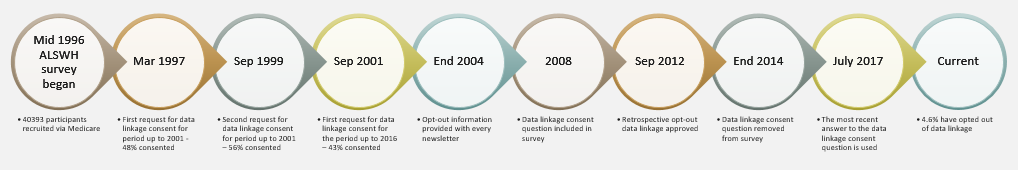 Figure - History of data linkage consent for ALSWH participants 1996-2018.Consent status of ALSWH participantsConsent for health record linkage applies to all collections, apart from the National Death Index, which is conducted for all participants as an integral part of longitudinal tracking. ALSWH operates bundled opt-out consent due to the number and complexity of the record collections involved. Participants are informed of details of the collections accessed via the Study website. Table 5-10 shows the definitive health record linkage consent categories. Participants who were active in the Study from 2005 are covered by the opt-out consent provisions which were introduced from that time, while participants who have never explicitly responded to health record consent communications and have not been active in the study since 2005, are covered by waived consent.Table 5-10 Health record linkage consent categoriesTable 5- shows consent status for health record linkage, by cohort. There have been no further opt-outs from health record linkage since the last report. Table 5-11 Health record linkage: Consent status of ALSWH participants (at July 2022)1 Note that the 1989-95 cohort expressly consented on enrolment in 2012/13, therefore, qualified consent is not applicableCommunicating with ALSWH participants about health record linkageALSWH participants have been informed about health record linkage and opt-out consent in annual newsletters since 2005. This information was updated in 2020 (with approval from the Department of Health and Aged Care).  Current HREC approvals for health record linkageTable 5- shows current HREC approvals for the ALSWH Data Linkage Project. The National Mutual Acceptance Scheme (NMA) aims to reduce duplication of coverage for cross-jurisdictional and/or multi-site projects. (There are some exceptions; we still require local approval for data linkage in WA, Tasmania and for the Victorian Perinatal Data Collection). In 2021, our NT data linkage protocol was transferred to the ACT Health HREC. We were also granted approval by the Calvary Bruce Public Hospital HREC (ACT) which will allow Emergency Department records for this hospital to be included in future ACT data linkage requests.Table 5-12 Health record linkage: Current HREC approvals (at November 2022)Shaded cells show coverage of the ALSWH survey program, rather than the data linkage component.ArchivingALSWH data are annually archived at the Australian Data Archive (ADA) at the Australian National University. To date, data have been archived for Surveys 1 to 9 of the 1946-1951 cohort, Surveys 1 to 8 of the 1973-1978 cohort, Surveys 1 to 5 of the 1989-1995 cohort, Surveys 1 to 6 of the 1921-1926 cohort, and the ongoing data from the six-month follow up survey of the 1921-1926 cohort. This year, 2022, only the recent data from the six-month follow up survey of the 1921-1926 cohort was archived. Due to extension of the data collection period for the ninth survey of the 1973-78 cohort, which would usually have been archived in 2022, this survey’s data will be archived in 2023.  In 2022, the following were deposited with ADA:Completed ADA licence form The data archived for the 1921-1926 cohort consisted of:1921–1926 cohort 6-month follow up survey level ‘A’ and ‘B’ analysis datasets in SAS format1921–1926 cohort participant status file in SAS format1921–1926 cohort comments file in SAS formatMethodological issuesMean stress derived variable in ALSWHAuthor: David FitzgeraldIntroductionALSWH asks questions about the stress the participants have felt in various areas of their life. These questions are used to derive the Mean Stress variable for analysis. These series of questions were developed by ALSWH on the basis of discussions with key informants, including psychologists, sociologists, and women of all ages. Mean stress in ALSWHMean stress variables have been derived for all the waves in the 1946-51 and 1973-78 cohort surveys, most of the 1989-95 cohort waves and the first two waves of the 1921-26 cohort.The questions have slightly changed over the cohorts and waves, as shown in Table 1. The introduction to the questions - “Over the last 12 months, how stressed have you felt about the following areas of your life:” - has not changed. Table 7-1 shows the mean stress questions asked across the cohorts and waves. The oldest cohort were not asked about stress from their parents and the 1973-78 cohort were not initially asked about stress from their children. Note that in Survey 2 of the 1921-26 cohort and Surveys 3 and 4 of the 1946-51 cohort there was no ‘Not Applicable’ option for some questions. The other surveys did have the ‘Not Applicable’ option for all questions.The stress questions were only asked in Surveys 1 and 2 of the 1921-26 cohort. Table - Availability of ‘Not Applicable’ (NA) in three stress questions for all cohorts and wavesNote: Not Applicable was available for all other items in all cohorts and waves.Derivation of Mean Stress scoreThe mean stress score is calculated from the responses to all the questions and is a mean average of the non-missing responses. The survey responses that are initially valued as 1 to 6 are recoded to 0 to 4 (shown in Table 7-2). These values are then added up and divided by the number of non-missing responses to produce the mean stress value. If there are fewer than 5 non-missing values, then the mean stress value is set to missing. The mean stress score can possibly range from 0 (not stressed to all options) to 4 (extremely stressed to all options). Table - Response categories and scoring of stress scale itemsThe change in 2021 / 2022 In 2021, ALSWH staff queried the recoding of ‘Not Applicable’ to zero rather than missing. A ‘Not at all stressed’ response is a definitive statement of no stress while ’Not Applicable’ may not be (e.g., in response to questions about relationship with parents or children it may be simply because there are no parents or children in the participant’s life). The Data Management Group in late 2021 decided the ‘Not Applicable’ response is not considered equivalent to ‘Not at all stressed’, and so should be set to missing (Table 7-3). It was decided to update all the mean stress variables using the new derivation method. Table - New response categories and scoring of stress scale items  This change affected the value of the mean stress variable in two ways. Firstly, some non-missing values were set to missing where there were now five or more missing values. Secondly, where there were some ‘Not Applicable’ values set to missing, but still fewer than five missing in total the mean stress value is larger. This is because the numerator total is same, but the denominator number of non-missing values is smaller. Figure 7-1 below shows the means of the existing and new mean stress values in the 1973-78 (YNG) and 1946-51 (MID) cohorts. The 1973-78 cohort is shown from ages 20 to 40 and the 1946-51 cohort from ages 45 to 70. The new values are higher because the denominator is smaller.  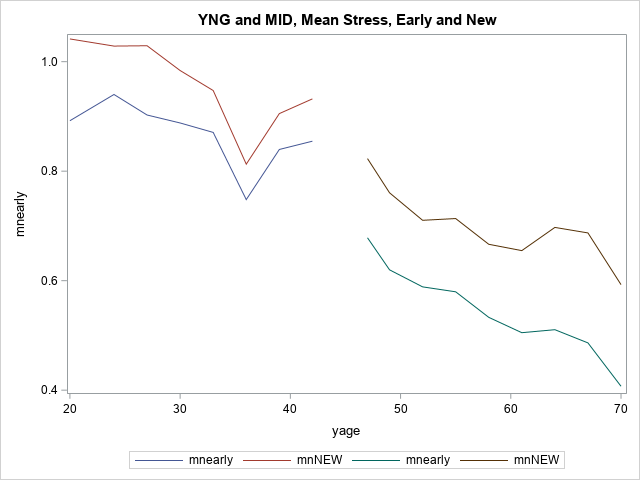 Figure -  Previous and re-calculated mean stress scores for the 1973-78 and 1946-51 cohorts.Implications The change was made in early 2022 to all relevant datasets at the same time. Anyone receiving ALSWH data from 2022 will receive the new mean stress values in all datasets. The values are used in comparison to other values at different waves so the absolute value does not have any intrinsic meaning. Previous ALSWH advice regarding interpretation of mean stress (0 to <.25 not stressed; .25 to <.50 somewhat stressed; .50 to <1.0 moderately stressed; 1.0 to 4.0 very stressed) may no longer be valid, as the values have changed. Data users will be informed of these changes to calculation of the mean stress values in the next ALSWH data user newsletter. Measuring sexual violence in ALSWH SurveysAuthors: Nicholas Egan, Peta Forder, Deborah LoxtonIntroductionALSWH surveys include measures of different types of sexual violence that a woman may experience in her lifetime. Sexual violence is a complex issue, and the survey instruments used to measure it are also complex. This section seeks to provide an overview of these measures, their subtleties, and practical advice on using these measures based on past research. Much of this work draws on the lessons learnt in writing an ALSWH report commissioned by the Australian National Research Organisation for Women’s Safety (ANROWS), which was published in August 2022. These ideas were developed in concert with the report’s team, which was led by Natalie Townsend and Deborah Loxton and included Peta Forder, Nicholas Egan and Isabelle Barnes.Measures of sexual violence in ALSWHThere are three main measures of sexual violence included in the ALSWH surveys. These included measures of (A) sexual violence during childhood, (B) sexual violence perpetrated by a partner, and (C) sexual violence perpetrated by an unspecified person. The availability of these measures is summarised in Table 7-4.Table - Summary of collection of sexual violence data across ALSWH cohorts and surveysSexual violence during childhoodSexual violence during childhood was measured by four items within the Adverse Childhood Experiences Scale (Felitti et al., 1998) in the 1989-95, 1973-78 and 1946-51 cohort surveys (Table 7-5). Participants were asked to indicate which items applied to them, from which a total score between zero and four was calculated. A score of one or more indicated a history of sexual violence during childhood. Table - Childhood sexual violence items from the Adverse Childhood Experiences ScaleSexual violence by a partnerAs part of the Community Composite Abuse Scale (Hegarty, Sheehan & Schonfeld, 1999) instrument used to evaluate intimate partner violence (IPV), a single item was included to detect sexual violence experienced within a relationship. This was first included in Survey 4 (2006) of the 1973-78 cohort, with the following lead: “This question asks about situations with your partner. We would like to know if you have experienced any of the actions listed below and how often it happened during the past twelve months: Being forced to take part in unwanted sexual activity”. Response options included: ‘Never’, ‘Only once’, ‘Several times’, ‘Once/month’, ‘Once/week’, or ‘Daily’. Due to low frequencies for the affirmative responses, these options are typically collapsed to indicate ‘In the last 12 months’ or ‘Never’.From Survey 5 (2009) onwards of the 1973-78 cohort and from Survey 2 (2014) onwards of the 1989-95 cohort, the question item was worded, ‘This question asks about situations you may have experienced with current or past partners: Being forced to take part in unwanted sexual activity’. Women were directed to mark all that apply with response options of: ‘In the last 12 months’, ‘More than 12 months ago’, or ‘Never’.Sexual violence by an unspecified personSexual violence was measured in all cohorts by the question, ‘Have you experienced any of the following events: Being forced to take part in unwanted sexual activity’ with response options: ‘In the last 12 months’, ‘More than 12 months ago’, or ‘Never’. Note that at Survey 1 of the 1973-78, 1946-51 and 1921-26 cohorts, the question was phrased slightly differently: ‘In the last 12 months, have you experienced any of the following events: being forced to take part in unwanted sexual activity’ with response options ‘Yes’ and ‘No’. At Survey 2 of the 1921-26 cohort, the question was the same but with a timeframe of the last three years instead of the last 12 months.Additional measures of sexual violence in the 1973-78 cohortThe other isolated measures of sexual violence have not been included consistently across cohorts or across surveys. These measures may be useful for cross-sectional analyses or for analyses which don’t span across cohorts.The 1973-78 and 1946-51 cohorts were asked a stand-alone question about sexual violence during childhood in Survey 4 (2006) and Survey 7 (2013), respectively. The question was worded: ‘As a child, did you experience sexual abuse (e.g., forced to engage in unwanted sexual practices such as unwanted touching, exposure or penetration)?’ with response options ‘Yes’, ‘No’, and ‘I prefer not to answer’.The 1973-78 cohort were also asked additional sexual abuse questions at earlier surveys. At Survey 2 in 2000, participants were asked a screening question, ‘Have you ever experienced any form of physical, mental, emotional or sexual abuse or violence, either as a child, in an adult relationship, or at any other time?’ with response options: ‘Yes’, ‘No’, and “Don’t want to answer’. If the participant indicated ‘Yes’ to this question, they were asked several follow up questions and had the opportunity to indicate if they had experienced any of the following: ‘Sexual abuse (e.g., rape or attempted rape, sexual assault, fear of sexual assault, forced to engage in unwanted sexual practices)’. At Survey 3 in 2003, the women from the 1973-78 cohort were asked to indicate if they had experienced any of the following in the last three years: Sexual abuse (e.g., rape or attempted rape, sexual assault, fear of sexual assault, forced to engage in unwanted sexual practices)’.Sexual violence over the lifetimeIt may be useful for some research purposes to define a composite variable that measures lifetime experiences of sexual violence. This can be readily achieved by creating a dichotomous indicator variable for lifetime sexual violence, which is set to true if the participant indicated ‘yes’ to any of the available questions on sexual violence. Note that this does not indicate when the sexual violence itself occurred.Issues with measuring sexual violence using ALSWH dataThere are several key issues to be aware of when analysing sexual violence data from ALSWH.Determining severity and frequency of sexual violenceThe sexual violence measures included in ALSWH do not capture severity or frequency of sexual violence. Looking at the quantitative data, it is not possible to distinguish between someone who experienced one incident of sexual violence from someone who has experienced many incidents of sexual violence. Nor do these questions quantitatively capture severity of the sexual violence. ALSWH had determined as part of its survey development consultation processes that it is not appropriate to collect explicit details of sexual violence in a self-complete health survey with no immediate support resources available, due to the triggering nature of more detailed questions.Determining when sexual violence occurredThe measures which have a specific time frame included as a response option (e.g., “In the last 12 months”) will allow investigation of recent sexual violence. For experiences of sexual violence beyond this time frame (e.g., “More than 12 months ago”) or when a time frame is not specified, it is difficult to determine when these experiences of sexual violence occurred. For the child sexual abuse measures, it can only be assumed that the sexual violence occurred prior to age 18. Furthermore, data users should not assume that if sexual violence is reported for the first time that the violence occurred since the last completed survey. Women may have many reasons why they disclose or do not disclose experiences of violence, it may take a number of surveys before they report such experiences in an ALSWH survey (Loxton et al., 2013). Potential overlap between sexual violence variablesIn the course of using multiple sexual violence measures longitudinally, it was discovered that there is some potential overlap between measurements which was not anticipated when the measures were introduced into the surveys. Experiences of sexual violence by a partner were reported by participants who were only 18 years old at the time of survey completion (specifically women from the 1989-95 cohort). This leads to some overlap between the ‘sexual violence by a partner’ questions and the ‘sexual violence during childhood’ questions, such that the same experience of sexual violence may be captured by both of these questions.  In a similar way, there is also overlap between the ‘sexual violence by an unspecified person’ questions and the ‘sexual violence during childhood’ questions, such that the same experience of sexual violence may be captured by both questions. The overlap between these questions makes it difficult in practice to isolate experiences of sexual violence that occurred during adulthood and not in childhood. Inconsistent reporting of sexual violenceReporting of violence (sexual or otherwise) is not always consistent over time. For example, there are women who indicated ‘yes’ to having ever experienced sexual violence at Survey 2, but at Survey 3 they indicated ‘no’ to having ever experienced sexual violence. This may be due to changed perception of past experiences, emotional costs associated with disclosure, fear of reprisal, an attempt to forget the past, misremembering, or other reasons (Loxton et al., 2017). For some analyses, it may be appropriate to set all future values for ‘ever experienced sexual violence’ to ‘true’ once sexual violence has been reported for the first time to account for this inconsistent reporting.Under-reporting of sexual violenceKeep in mind for all analyses that sexual violence tends to be under-reported due to triggering unwanted emotions, stigma, shame, guilt, or fear of reprisal from perpetrators. This may lead to an underestimate of prevalences or attenuation of associations between variables.ReferencesFelitti VJ, RF Anda, D Nordenberg, et al. (1998). Relationship of childhood abuse and household dysfunction to many of the leading causes of death in adults: The Adverse Childhood Experiences (ACES) Study. American Journal of Preventive Medicine, 14(4): 245-258.Hegarty K, Sheehan M, & Schonfeld C. (1999). A multidimensional definition of partner abuse: Development and preliminary validation of the Composite Abuse Scale. Journal of Family Violence 14: 399-415.Loxton D, Powers JR, Fitzgerald D, Forder PM, Anderson AE, Taft A & Hegarty K. (2013). The Community Composite Abuse Scale: Reliability and validity of a measure of intimate partner violence in a community survey from the ALSWH. Journal of Women’s Health, Issues and Care, 2: 1-7.Loxton D, Townsend N, Cavenagh D & Green L. (2017). Measuring domestic violence in longitudinal research, Australian Government Department of Social ServicesTownsend N, Loxton D, Egan N, Barnes I, Byrnes E & Forder P.  (2022). A life course approach to determining the prevalence and impact of sexual violence in Australia: Findings from the Australian Longitudinal Study on Women’s Health.  (Research report 14/2022).  ANROWS.   SEIFA percentiles in ALSWHAuthor: David Fitzgerald IntroductionALSWH data currently include the geo-coded variables ARIA+, Modified Monash Model (MMM), and SEIFA. (Other geo-coded variables have been used previously). This document describes how ALSWH has changed the way SEIFA variables are presented in the ALSWH datasets.The Australian Bureau of Statistics (ABS) produces the SEIFA variables (ABS, 2016) and describes them as follows:Socio-Economic Indexes for Areas (SEIFA) is a product developed by the ABS that ranks areas in Australia according to relative socio-economic advantage and disadvantage. The indexes are based on information from the five-yearly Census.SEIFA consists of four indexes:The Index of Relative Socio-Economic Disadvantage (IRSD)The Index of Relative Socio-Economic Advantage and Disadvantage (IRSAD)The Index of Education and Occupation (IEO)The Index of Economic Resources (IER). Each index is a summary of a different subset of Census variables and focuses on a different aspect of socio-economic advantage and disadvantage. Some common uses of SEIFA include:determining areas that require funding and servicesidentifying new business opportunitiesresearch into the relationship between socio-economic disadvantage and various health and educational outcomes.SEIFA in ALSWHThe geo-coded variables are added to the ALSWH datasets after the dataset is initially released because they take some time to be produced from the geo-coding process. The SEIFA variables are based on the census values – censuses used for each survey are shown in Table 7-6.Table - Censuses used in the SEIFA indices by cohort and waveThe four SEIFA indices mentioned above – IRSD, IRSAD, IEO and IER – have been in the ALSWH datasets since 2002. Before 2002, different SEIFA indices, including Urban Advantage and Rural Advantage, were used.  Up until 2022 the full SEIFA index values were on the ALSWH datasets and available to researchers. From 2022 the actual values will be replaced by SEIFA quantiles. Quantiles replacing index valuesThe ABS give guidelines on the appropriate use of SEIFA and clarify that the indices are assigned to areas, not to people. They indicate the average socio-economic characteristics of the people, families, and households in the area.SEIFA are best interpreted as ordinal measures. The scales are arbitrary; they do not represent some quantity. For example, an index value of 1000 does not necessarily mean the area is twice as advantaged as one with a value of 500. The ABS recommend rankings and quantiles, such as deciles and percentiles, are used rather than the index values. The ABS also note the indexes are designed to compare area characteristics at a given time and longitudinal analysis can be difficult to interpret. Therefore, the use of quantiles is recommended, rather than scores. Further to the ABS recommendations for using quantiles, it was noticed that the actual SEIFA scores could be potentially identifying of individual participants especially where there only one participant in the statistical area unit.SEIFA Quantiles in the ALSWH dataEach SEIFA index has been replaced by four quantile variables in the ALSWH datasets. These are deciles, quartiles, tertiles and binary variables. The quartiles and tertiles can be combined to produce 12-point quantiles. The variable names are shown in Table 7-7.Table - SEIFA Quantile variable names and labels  ReferencesAustralian Bureau of Statistics. Socio-Economic Indexes for Areas.  (2016; accessed July 2022).2021 Major ReportThe 2022 Major Report used the longitudinal data collected across the four cohorts of women in the ALSWH to focus on health and risk factors in midlife. In 2021, when the report was prepared, the women in the 1973-78 cohort were just entering their middle years (aged 43-48), and the 1946-51 cohort were in their 70s, while the 1989-95 cohort were in their late 20s. Consequently, while the report concentrates on changes for women in the 1946-51 cohort as they age from their 40s to their 70s, the report also contrasts the experience of these women with those of the 1921-26 cohort (who may shed light on these women’s future health expectations) and those of the younger cohorts as they move into their middle years. The report findings aim to improve understanding of midlife for women in Australia and the implications for health and wellbeing in midlife and beyond. They can help identify intervention points at earlier stages of women’s lives to reduce risk of adverse outcomes and inform preventive health policy and targeted intervention strategies to improve women’s health and wellbeing over the medium and long term  A summary of the report is included here – the full report is available on the Study website.Overview of the four ALSWH cohorts across the life courseThe initial analysis used longitudinal data from ALSWH collected since the baseline survey in 1996 to the most recent data points. These data provide an overview of health and key factors across the four cohorts, essentially covering the life course from early adulthood to old age. This overview clarifies the changes across the course of women’s lives, often showing progress in health states, but also highlighting areas of rising concern, with each generation of Australian women:Successive cohorts of women are: better educated, less likely to smoke, more likely to undertake sufficient physical activity for health benefit, but more likely to be overweight or obese. The 1989-95 cohort, the youngest in ALSWH, have poorer self-rated health and poorer mental health, as is clearly evident in comparison with the 1973-78 cohort. Rates of obesity have increased rapidly in the 1989-95 cohort compared with previous generations. Over 20% were obese by their late 20s, a rate not seen in the 1973-78 cohort until their late 30s, and not until women in the 1946-51 cohort were aged in their 50s.Then and now: Comparing two generations of women during midlifeLongitudinal data for women in the 1973-78 and 1946-51 cohorts were compared across midlife, with a specific comparison point used for when women in the 1973-78 cohort were aged 40-45 in 2018 with the 1946-51 cohort when women were aged 45-50 in 1996. This showed that:The prevalence of overweight and obesity increased over time for women in both cohorts. The increase was greater among the 1973-78 cohort who were more likely to be overweight or obese at the age of 40-45 in 2018 than the older women were when they were aged 45-50 in 1996 (57% compared with 45%).The 1946-51 cohort were more likely than the 1973-78 cohort to meet Australian Guidelines for fruit and vegetable consumption, physical activity and sitting time, and alcohol consumption.Both cohorts, showed a decline in smoking over time, with less than 10% of the 1973-78 cohort being smokers in their 40s, a rate substantially lower than for 1946-51 cohort around that age. While smoking in the 1946-51 cohort has continued to decline to less than 5% by their 70s, in the 1973-78 cohort the rate of decline in smoking has slowed in recent surveys. Most chronic conditions considered in this report increased with age. These included diabetes, arthritis, cancer, heart disease, urinary incontinence, and difficulty sleeping, together with more doctor visits and poorer self-rated health. Consistent with the higher rates of obesity for the 1973-78 cohort in their 40s, the prevalence of diabetes at age 40-45 is already around 5% and is on the rise.  This prevalence only occurred for the 1946-51 cohort when they were in their 50s. Similarly, there are early indications that women in the 1973-78 cohort in their 40s are tracking higher than expected for both heart disease and urinary incontinence when compared with the 1946-51 cohort. The mental health of women in the 1946-51 cohort improved with age, with measures of depression, anxiety, and stress all showing a consistent decline. For the 1973-78 cohort, however, after an initial decline there was a sharp rise in depression, anxiety and stress scores, since their mid-30s or since around 2010, that has yet to show a shift to a decline again.  There were some other notable differences between cohorts, possibly reflecting changes in medical practice. Asthma prevalence increased over time but was much more common overall in the 1973-78 cohort. For hysterectomy less than 5% of the 1973-78 cohort had the procedure by age 40-45 years, compared with more than 20% of women in the 1946-51 cohort by age 45-50.Social and personal circumstancesWe compared the patterns of change in the social and personal circumstances of women in the 1946-51 cohort as they age from their mid-40s to their 70s with those in the 1973-78 cohort (from their 20s to their early 40s). This showed that:In terms of employment, women in the 1946-51 cohort were not in the workforce most of the time and had the lowest 36-Item Short Form Survey (SF-36) scores for mental health and physical functioning at each age point compared with other employment categories that showed little difference. Similarly for the 1973-78 cohort, though here the category combined part-time employment and not in the workforce. For relationship status, those in the 1946-51 cohort who were always partnered had the highest SF-36 scores mental health and physical functioning scores, while those were single or were no longer in a partnership had the lowest. Again, similar differences were evident in the 1973-78 cohort (with the differences being clearest for physical functioning as the women approached their 40s).Social needs and roles of women are a key factor in women’s lives, with women in both cohorts who reported lower levels of social support having the lowest mental and physical functioning score across the age range. This was similarly the case for women who needed help with daily tasks and for those who had a caring role related to mental health.Women in the 1946-51 cohort at age 68-73 who reported a fall to the ground in the previous 12 months were found to have markedly lower social and physical function and mental health scores and a higher percentage were stressed about different aspects of their lives (from relationships with spouse and children to health and managing on their income). The same findings were seen for those who ever had reported a fall to the ground.  Abuse and violence in midlifeInterpersonal violence reported by the women in the ALSWH surveys includes experiences of childhood abuse, domestic violence, and sexual abuse.At age 45, half of the women (52%) in the 1973-78 cohort reported experiencing interpersonal violence compared with 36% of women at that age in the 1946-51 cohort.On average, women in midlife who have reported interpersonal violence also experience poorer physical functioning, poorer mental health, worse social functioning, and consistently higher levels of stress.Among mid-aged women, use of health services (GP visits, specialist consultations, etc.) was higher for women who had experienced interpersonal violence, which was consistent with women in the 1973-78 cohort at age 45 years.Then and now: Comparing two generations of women in their early 70sWomen in the 1946-51 cohort, aged 70-73 in 2019 were compared with women at the same age in 1996 in the 1921-26 cohort:In their early 70s, women in the 1946-51 cohort generally had better scores across the domains of SF-36 Health Related Quality of Life than the older generation of women in the 1921-26 cohort at the same age. This was clear for general health and vitality, but particularly so for physical functioning and role physical (limitations in activity or participation in terms of physical functioning) and similarly for role emotional. The 1946-51 cohort were also less likely to smoke but had a higher prevalence of obesity than the 1921-26 cohort.Women in the 1946-51 cohort had better self-reported general health and lower prevalence of a range of symptoms, from poor memory and eyesight problems, to breathing difficulties. The exceptions were stiffness or painful joints (which were the same across cohorts) and a higher prevalence of leaking urine in the 1946-51 cohort compared to the 1921-26 cohort, which is consistent with the higher rates of obesity in the younger generation. The relationship with health service use by the 1946-51 cohort in their early 70s is not straightforward. These women had a higher prevalence of specialist and hospital doctor attendances, but with a lower proportion having seven or more GP visits in the previous year, when compared with the 1921-26 cohort. These differences may reflect changes in the health system and policy since 1996.  Women’s attitudes to ageing and their outlook for the futureA qualitative analysis of the free-text responses from women in the 1946-51 cohort when aged in their late 60s and early 70s has provided a rich narrative on their diverse perceptions of ageing. Five major themes were identified: Attitudes towards health with ageing were expressed as an anticipation of worsening health over time, attention to activities that support health, and perceptions of (both positive and negative) changes to mental health with age. The experience of slowing down that included acceptance and reflection on past experiences and achievements.Loss of independence and reduced capability due to ageing with views expressed on the implications and limitations, including on forming relationships and the need for support.The impact of financial security on life choices and health, including concerns about the future and managing on their income, and the difficulty of undertaking paid work, that contrasted with others who felt financially secure.Life transitions and changes in purpose and identity, including experiences of both positive adjustment to and the difficulties of coping with life events such as retirement or bereavement – ranging from a loss of purpose and social isolation, to taking on new opportunities for work, study, and caring roles with grandchildren.  Implications and recommendationsCompared to women in the 1946-51 cohort, women in the 1973-78 cohort in their early 40s are generally better placed in terms of their physical and mental health and across various aspects of their lives including education levels and participation in the workforce, than the previous generation. However, there are a number of key areas of concern, that have important implications for their health and wellbeing going forward:The comparatively higher rates of overweight and obesity in the 1973-78 cohort already appear to correspond with the higher trajectory of diabetes prevalence (and possibly with higher rates of leaking urine) compared with the older generation. Further research on cancers and cardiovascular disease will confirm if these are also on a higher trajectory than seen in the 1946-51 cohort. Recommendation: Further research and interventions are needed to reverse the rising obesity rates that risk undoing the current health and wellbeing advantage this generation has otherwise gained, with increased risk of chronic conditions going forward and their associated demand on health services. Progress on smoking cessation, which shows the 1973-78 cohort has a lower prevalence of current smokers than the older generation, which appears to have slowed. If this slowing continues, then smoking rates may by higher than the older generation by their 60s.Recommendation: Smoking cessation research and preventive health policy needs to focus on women in the late 30s and early 40s (in addition to initiatives directed at younger women) to support them quitting before the major health consequences of later midlife develop, such as cardiovascular disease and cancer.The rise in depression, anxiety, and stress scores since around 2010 in the 1973-78 cohort are yet to show signs of a return to the expected trajectory of improvements with age as seen in the 1946-51 cohort. With the challenges posed in recent years by major life-events, including those related to the severe acute respiratory syndrome coronavirus 2 (SARS-CoV-2) pandemic and major disasters, such as bush fires, we may see a further rise in these markers of poor mental health. Recommendation: research should continue to focus on the depression, anxiety, and stress levels seen in these women, which if worsening further due to recent events, would underscore the importance of initiatives to return the trajectory to improving mental health with age.The high prevalence of women in the 1973-78 cohort who reported the experience of interpersonal violence by their early 40s, with the poorer physical functioning, mental health, social functioning, and consistently higher levels of stress.Recommendation: interpersonal violence is a major issue that remains unresolved for women; one that requires on-going policy initiatives and research to evaluate progress and to help mitigate the substantial health and wellbeing consequences going forward.The low participation in the workforce in the 1973-78 cohort (and supported by similar findings in the older generation) is consistently linked with poorer mental health and physical functioning scores. Recommendation: further research is needed on the direction and causal pathways for these relationships and initiatives are needed to focus on increased workforce participation across midlife.If there are clear warning signs on overweight and obesity in the 1973-78 cohort, then there should be alarm bells ringing on the rapid increase for the 1989-95 cohort. These women in their late 20s already have overweight and obesity rates not seen in previous generations until much later, even decades older in the 1946-51 cohort.Recommendation: Intervention studies and preventive health strategies are needed that are targeted at women prior to midlife with corresponding research evaluation of their efficacy, if we are to mitigate the increased risk of chronic diseases and burden on health service use in the decades ahead. Compared to the 1921-26 cohort, there is some evidence that women in the 1946-51 cohort may have better self-reported health and health-related quality of life scores. However higher rates of obesity in this cohort may limit gains in healthy ageing.DISSEMINATION OF STUDY FINDINGSPublicationsSince the last Technical Report (15 November 2021) there have been 42 publications recorded using ALSWH data. The most frequently published research themes were chronic conditions, weight, nutrition and physical activity and reproductive health (Error! Reference source not found.). Table - ALSWH publications from November 2021 to November 2022 by research theme.Publications in each theme are listed below – please note, publications often encompass more than one theme, so may be appear in more than one category. A list of all ALSWH publications is available on the Study website. Chronic conditionsAbdulbasit M. Seid, Gita D. Mishra, Annette J. Dobson. (2022). The association between childhood sexual abuse and historical intimate partner violence with body mass index and diabetes: Evidence from the Australian Longitudinal Study on Women’s Health. Preventive Medicine; 161: 107134. https://doi.org/10.1016/j.ypmed.2022.107134 Botteri E, Xu Z, Støer NC & Mishra GD. (2022). Menopausal hormone therapy and melanoma risk in the Australian longitudinal study on women's health. Maturitas; 160: 1-3. https://doi.org/10.1016/j.maturitas.2022.01.004 Engel RM, de Luca K, Graham PL, Farshchi MK, Vemulpad S & Byles J. (2022). Predictors of chronic obstructive pulmonary disease in women who have never smoked: A cohort study. ERJ Open Research; 8(2). https://doi.org/10.1183/23120541.00532-2021 Gribbin S, Enticott J, Hodge AM, Moran L, Thong E, Joahm A & Zaman S. (2022). Association of carbohydrate and saturated fat intake with cardiovascular disease and mortality in Australian women. Heart;108(12): 932-939. http://dx.doi.org/10.1136/heartjnl-2021-319654Harris ML, Egan N, Forder PM, Bateson D, Sverdlov AL, Murphy VE & Loxton D. (2022). Patterns of contraceptive use among young Australian women with chronic disease: Findings from a prospective cohort study. Reproductive Health; https://doi.org/10.1186/s12978-022-01413-xKicono S, Teede HJ, Earnest A, Loxton D & Joham AE. (2022). Menstrual cycle regularity as a predictor for heart disease and diabetes: Findings from a large population-based longitudinal cohort study. Clinical Endocrinology, 96(4); 605-616.  https://doi.org/10.1111/cen.14640 Laaksonen MA, MacInnis RJ, Canfell K, Shaw JE, Magliano DJ, Banks E, Giles GG, Byles JE, Gill TK, Mitchell P, Hirani V, Cumming RG & Vajdic CM. (2022). Thyroid cancers potentially preventable by reducing overweight and obesity in Australia: A pooled cohort study. International Journal of Cancer, 150(8): 1281-1290. https://doi.org/10.1002/ijc.33889 Liang C, Chung H-F, Dobson A, Hayashi K, van der Schouw Y, Kuh D, Hardy R, Derby CA, El Khoudary SR, Janssen I, Sandin S, Weiderpass E & Mishr GD. (2022). Infertility, recurrent pregnancy loss, and risk of stroke: Pooled analysis of individual patient data of 618,851 women. BMJ; 377: e070603. https://doi.org/10.1136/bmj-2022-070603Mishra SR, Waller M, Chung H-F & Mishra GD. (2022). Association between reproductive lifespan and risk of incident type 2 diabetes and hypertension in postmenopausal women: Findings from a 20-year prospective study. Maturitas; 159: 52-61. https://doi.org/10.1016/j.maturitas.2022.01.001Oorschot T, Adams J & Sibbritt D. (2022). Is mental health co-morbidity an influencing factor in the health service utilisation of women with diabetes mellitus? PLoS One; https://doi.org/10.1371/journal.pone.0272041 	Rahman M, Jagger C, Princehorn EM, Holliday EG, Leigh L, Loxton D, Beard J, Kowal P, & Byles JE. (2022). Onset and progression of chronic disease and disability in a large cohort of older Australian women. Maturitas; 158(1): 25-33. https://doi.org/10.1016/j.maturitas.2021.11.007 Rowlands I, Hockey R, Abbott J, Montgomery G & Mishra G. (2022). Body mass index and the diagnosis of endometriosis: Findings from a national data linkage cohort study. Obesity Research and Clinical Practice; https://doi.org/10.1016/j.orcp.2022.04.002Rowlands I, Hockey R, Abbott J, Montgomery G & Mishra G. (2022). Longitudinal changes in employment following a diagnosis of endometriosis: Findings from an Australian cohort study. Annals of Epidemiology; 69: 1-8. https://doi.org/10.1016/j.annepidem.2021.10.005 Tay CT, Loxton D, Khomami MB, Teede H & Joham AE. (2022). Negative associations of ideal family size achievement with hypertension, obesity and maternal age in women with and without polycystic ovary syndrome. Clinical Endocrinology; https://doi.org/10.1111/cen.14736 Xu Z, Hockey R, McElwee P, Waller M & Dobson A. (2022). Accuracy of death certifications of diabetes, dementia, and cancer in Australia: a population-based cohort study. BMC Public Health; 22(1): 902. https://doi.org/10.1186/s12889-022-13304-8Weight, nutrition and physical activityAbdulbasit M. Seid, Gita D. Mishra, Annette J. Dobson. (2022). The association between childhood sexual abuse and historical intimate partner violence with body mass index and diabetes: Evidence from the Australian Longitudinal Study on Women’s Health. Preventive Medicine; 161: 107134. https://doi.org/10.1016/j.ypmed.2022.107134 Awoke MA, Earnest A, Joham AE, Hodge AM, Teede HJ, Brown WJ & Moran LJ. (2022). Weight gain and lifestyle factors in women with and without polycystic ovary syndrome. Human Reproduction, 37(1): 12-141. https://doi.org/10.1093/humrep/deab239 Bennett CJ, Mansfield DR, Mo L, Joham AE, Cain SW, Blumfield ML, Hodge A & Moran LJ. (2022). Sleep disturbances may influence lifestyle behaviours in women with self-reported polycystic ovary syndrome. British Journal of Nutrition, 127(9); 1395-1403. https://doi.org/10.1017/S0007114521002361 Dharmayani PNA, Mishra GD & Mihrshahi S. (2022). Fruit and vegetable consumption and depression symptoms in young women: Results from 1973 to 1978 cohort of the Australian Longitudinal Study on Women's Health. European Journal of Nutrition; https://doi.org/10.1007/s00394-022-02926-8 Gete DG, Waller M & Mishra GD. (2022). The role of child diets in the association between pre-pregnancy diets and childhood behavioral problems: A mediation analysis. Public Health Nutrition; https://doi.org/10.1017/S1368980022001410 Gribbin S, Enticott J, Hodge AM, Moran L, Thong E, Joahm A & Zaman S. (2022). Association of carbohydrate and saturated fat intake with cardiovascular disease and mortality in Australian women. Heart;108(12): 932-939. http://dx.doi.org/10.1136/heartjnl-2021-319654Laaksonen MA, MacInnis RJ, Canfell K, Shaw JE, Magliano DJ, Banks E, Giles GG, Byles JE, Gill TK, Mitchell P, Hirani V, Cumming RG & Vajdic CM. (2022). Thyroid cancers potentially preventable by reducing overweight and obesity in Australia: A pooled cohort study. International Journal of Cancer, 150(8): 1281-1290. https://doi.org/10.1002/ijc.33889Lee M, Bradbury J, Yoxall J & Sargeant S. (2022). Is dietary quality associated with depression? An analysis of the Australian longitudinal study of women’s health data. British Journal of Nutrition; https://doi.org/10.1017/S0007114522002410 Magnus MC, Hockey RL, Haberg SE & Mishra GD. (2022) Pre-pregnancy lifestyle characteristics and risk of miscarriage: The Australian Longitudinal Study on Women’s Health. BMC Pregnancy and Childbirth; 22:169. https://doi.org/10.1186/s12884-022-04482-9  Makama M, Earnest A, Lim S, Skouteris H, Hill B, Teede H, Boyle JA, Brown WJ, Hodge AM & Moran LJ. (2022). Assessing patterns of change in lifestyle behaviours by parity: A longitudinal cohort study. International Journal of Epidemiology;  https://doi.org/10.1093/ije/dyac139 Rahman M, Jagger C, Leigh L, Holliday E, Princehor E, Loxton D, Kowal P, Beard J & Byles J. (2022). The impact of education and lifestyle factors on disability-free life expectancy from mid-life to older age: A multi-cohort study. International Journal of Public Health; 67. https://doi.org/10.3389/ijph.2022.1605045 Rowlands I, Hockey R, Abbott J, Montgomery G & Mishra G. (2022). Body mass index and the diagnosis of endometriosis: Findings from a national data linkage cohort study. Obesity Research and Clinical Practice; https://doi.org/10.1016/j.orcp.2022.04.002Tay CT, Loxton D, Khomami MB, Teede H & Joham AE. (2022). Negative associations of ideal family size achievement with hypertension, obesity and maternal age in women with and without polycystic ovary syndrome. Clinical Endocrinology; https://doi.org/10.1111/cen.14736 Tolhurts T, Princehorn E, Loxton D, Mishra G, Mate K & Byles J. (2022). Changes in food and drink consumption patterns of Australian women during the COVID-19 pandemic. Australian and New Zealand Journal of Public Health, https://doi.org/10.1111/1753-6405.13295Wilson LF, Dobson AJ, Doust J & Mishra GD. (2022). Socioeconomic, behavioural and health factors associated with chlamydia testing in sexually active young women: An Australian observational cohort study. Sexual Health; https://doi.org/10.1071/SH21230 Reproductive healthAwoke MA, Earnest A, Joham AE, Hodge AM, Teede HJ, Brown WJ & Moran LJ. (2022). Weight gain and lifestyle factors in women with and without polycystic ovary syndrome. Human Reproduction, 37(1): 12-141. https://doi.org/10.1093/humrep/deab239 Bagade T, Thapaliya K, Breuer E, Kamath R, Li Z, Sullivan E & Majeed T. (2022). Investigating the association between infertility and psychological distress using Australian Longitudinal Study on Women's Health (ALSWH). Scientific Reports, 12, 10808.  https://doi.org/10.1038/s41598-022-15064-2Bennett CJ, Mansfield DR, Mo L, Joham AE, Cain SW, Blumfield ML, Hodge A & Moran LJ. (2022). Sleep disturbances may influence lifestyle behaviours in women with self-reported polycystic ovary syndrome. British Journal of Nutrition, 127(9); 1395-1403. https://doi.org/10.1017/S0007114521002361 Bizuayehu HM, Harris ML, Chojenta C, Forder PM & Loxon D. (2022). Biopsychosocial factors influencing the occurrence and recurrence of preterm singleton births among Australian women: A prospective cohort study. Midwifery; 110: 103334. https://doi.org/10.1016/j.orcp.2022.04.002Botteri E, Xu Z, Støer NC & Mishra GD. (2022). Menopausal hormone therapy and melanoma risk in the Australian longitudinal study on women's health. Maturitas; 160: 1-3. https://doi.org/10.1016/j.maturitas.2022.01.004 Harris ML, Egan N, Forder PM, Bateson D, Sverdlov AL, Murphy VE & Loxton D. (2022). Patterns of contraceptive use among young Australian women with chronic disease: Findings from a prospective cohort study. Reproductive Health; https://doi.org/10.1186/s12978-022-01413-xKicono S, Teede HJ, Earnest A, Loxton D & Joham AE. (2022). Menstrual cycle regularity as a predictor for heart disease and diabetes: Findings from a large population-based longitudinal cohort study. Clinical Endocrinology, 96(4); 605-616.  https://doi.org/10.1111/cen.14640 Liang C, Chung H-F, Dobson A, Hayashi K, van der Schouw Y, Kuh D, Hardy R, Derby CA, El Khoudary SR, Janssen I, Sandin S, Weiderpass E & Mishr GD. (2022). Infertility, recurrent pregnancy loss, and risk of stroke: Pooled analysis of individual patient data of 618,851 women. BMJ; 377: e070603. https://doi.org/10.1136/bmj-2022-070603Magnus MC, Hockey RL, Haberg SE & Mishra GD. (2022) Pre-pregnancy lifestyle characteristics and risk of miscarriage: The Australian Longitudinal Study on Women’s Health. BMC Pregnancy and Childbirth; 22:169. https://doi.org/10.1186/s12884-022-04482-9Mishra GD, Baneshi MR, Dobson AJ & Tooth LR. (2022). Maternal factors associated with interbirth intervals in Australia: Results from a population-based longitudinal study. Birth; https://doi.org/10.1111/birt.12638 Mishra SR, Waller M, Chung H-F & Mishra GD. (2022). Association between reproductive lifespan and risk of incident type 2 diabetes and hypertension in postmenopausal women: Findings from a 20-year prospective study. Maturitas; 159: 52-61. https://doi.org/10.1016/j.maturitas.2022.01.001Tapp C, Mishra GD, Dobson AJ, Moss KM & Tooth LR. (2022). History of pre-pregnancy maternal symptoms of binge eating and childhood behavioral problems in girls and boys. Journal of Eating Disorders, 1-10 https://doi.org/10.1002/eat.23783Wilson LF, Dobson AJ, Doust J & Mishra GD. (2022). Socioeconomic, behavioural and health factors associated with chlamydia testing in sexually active young women: An Australian observational cohort study. Sexual Health; https://doi.org/10.1071/SH21230 Mental healthBagade T, Thapaliya K, Breuer E, Kamath R, Li Z, Sullivan E & Majeed T. (2022). Investigating the association between infertility and psychological distress using Australian Longitudinal Study on Women's Health (ALSWH). Scientific Reports, 12, 10808.  https://doi.org/10.1038/s41598-022-15064-2Campbell A, Perales F, Hughes TL, Everett BG & Baxter J. (2022). Sexual fluidity and psychological distress: What happens when young women’s sexual identities change? Journal of Health and Social Behavior; https://doi.org/10.1177/00221465221086335 Dharmayani PNA, Mishra GD & Mihrshahi S. (2022). Fruit and vegetable consumption and depression symptoms in young women: Results from 1973 to 1978 cohort of the Australian Longitudinal Study on Women's Health. European Journal of Nutrition; https://doi.org/10.1007/s00394-022-02926-8 Dolja-Gore X, Loxton D, D'Este C & Byles JE. (2022). Transitions in health service use among women with poor mental health: A 7-year follow-up. Family Medicine and Community Health; 10	2: e001481. http://dx.doi.org/10.1136/fmch-2021-001481 Freak-Poli R, Ryan J, Tran T, Owen A, McHugh Power J, Berk M, Stocks N, Gonzalez-Chica D, Lowthian J, Fisher J & Byles J. (2022). Social isolation, social support and loneliness as independent concepts, and their relationship with health-related Quality of Life among older women. Aging and Mental Health, 26(7); 1335-1344.   https://doi.org/10.1080/13607863.2021.1940097 Lam J & Campbell A. (2022) Life events and loneliness among older women of diverse sexual identities: Application of the Stress Process Model. Research on Aging; https://doi.org/10.1177/01640275221090681 Lee M, Bradbury J, Yoxall J & Sargeant S. (2022). Is dietary quality associated with depression? An analysis of the Australian longitudinal study of women’s health data. British Journal of Nutrition; https://doi.org/10.1017/S0007114522002410 Oorschot T, Adams J & Sibbritt D. (2022). Is mental health co-morbidity an influencing factor in the health service utilisation of women with diabetes mellitus? PLoS One; https://doi.org/10.1371/journal.pone.0272041 	Tapp C, Mishra GD, Dobson AJ, Moss KM & Tooth LR. (2022). History of pre-pregnancy maternal symptoms of binge eating and childhood behavioral problems in girls and boys. Journal of Eating Disorders, 1-10 https://doi.org/10.1002/eat.23783Tay CT, Loxton D, Khomami MB, Teede H & Joham AE. (2022). Negative associations of ideal family size achievement with hypertension, obesity and maternal age in women with and without polycystic ovary syndrome. Clinical Endocrinology; https://doi.org/10.1111/cen.14736 Ageing and Aged CareFreak-Poli R, Ryan J, Tran T, Owen A, McHugh Power J, Berk M, Stocks N, Gonzalez-Chica D, Lowthian J, Fisher J & Byles J. (2022). Social isolation, social support and loneliness as independent concepts, and their relationship with health-related Quality of Life among older women. Aging and Mental Health, 26(7); 1335-1344.  https://doi.org/10.1080/13607863.2021.1940097 Lam J & Campbell A. (2022) Life events and loneliness among older women of diverse sexual identities: Application of the Stress Process Model. Research on Aging; https://doi.org/10.1177/01640275221090681 Hambisa MT, Dolja-Gore X & Byles J. (2022).  Determinants of driving among oldest-old Australian women.  Journal of Women and Aging, 34)3): 351-371.  https://doi.org/10.1080/08952841.2021.1937012 Tay CT, Loxton D, Khomami MB, Teede H & Joham AE. (2022). Negative associations of ideal family size achievement with hypertension, obesity and maternal age in women with and without polycystic ovary syndrome. Clinical Endocrinology; https://doi.org/10.1111/cen.14736 Thiruchelvam K, Byles J, Hasan SS, Egan N & Kairuz T. (2022). Impact of medication reviews on potentially inappropriate medications and associated costs among older women in aged care. Research in Social and Administrative Pharmacy; https://doi.org/10.1016/j.sapharm.2022.05.003 White J, Hambisa M, Cavenagh D, Dolja-Gore X & Byles J. (2022). Understanding the relationship between eye disease and driving in very old Australian Women: A longitudinal thematic evaluation. BMC Ophthalmology; 22:277. https://doi.org/10.1186/s12886-022-02506-8Byles J, Tavener M & Princehorn E. (2022). Healthy Ageing at very old ages - perspectives from women in the oldest cohort of the Australian Longitudinal Study on Women’s Health. International Handbook on Contemporary Ageing Issues: Various Narratives. (Accepted book chapter)Health service useDolja-Gore X, Loxton D, D'Este C & Byles JE. (2022). Transitions in health service use among women with poor mental health: A 7-year follow-up. Family Medicine and Community Health; 10	2: e001481. http://dx.doi.org/10.1136/fmch-2021-001481 Hambisa MT, Dolja-Gore X & Byles J. (2022).  Application of Anderson-Newman model to assess cataract surgery uptake among older Australian women: Findings from the Australian Longitudinal Study on Women’s Health.  Aging Clinical and Experimental Research, 34(7): 1673-1685. https://doi.org/10.1007/s40520-022-02091-2 Oorschot T, Adams J & Sibbritt D. (2022). Is mental health co-morbidity an influencing factor in the health service utilisation of women with diabetes mellitus? PLoS One; https://doi.org/10.1371/journal.pone.0272041 	Thiruchelvam K, Byles J, Hasan SS, Egan N & Kairuz T. (2022). Impact of medication reviews on potentially inappropriate medications and associated costs among older women in aged care. Research in Social and Administrative Pharmacy; https://doi.org/10.1016/j.sapharm.2022.05.003 Wilson LF, Dobson AJ, Doust J & Mishra GD. (2022). Socioeconomic, behavioural and health factors associated with chlamydia testing in sexually active young women: An Australian observational cohort study. Sexual Health; https://doi.org/10.1071/SH21230 Tobacco, alcohol and other drugsEngel RM, de Luca K, Graham PL, Farshchi MK, Vemulpad S & Byles J. (2022). Predictors of chronic obstructive pulmonary disease in women who have never smoked: a cohort study. ERJ Open Research; 8(2). https://doi.org/10.1183/23120541.00532-2021 Magnus MC, Hockey RL, Haberg SE & Mishra GD. (2022) Pre-pregnancy lifestyle characteristics and risk of miscarriage: The Australian Longitudinal Study on Women’s Health. BMC Pregnancy and Childbirth; 22:169. https://doi.org/10.1186/s12884-022-04482-9Rahman M, Jagger C, Leigh L, Holliday E, Princehor E, Loxton D, Kowal P, Beard J & Byles J. (2022). The impact of education and lifestyle factors on disability-free life expectancy from mid-life to older age: A multi-cohort study. International Journal of Public Health; 67. https://doi.org/10.3389/ijph.2022.1605045 Wilson LF, Dobson AJ, Doust J & Mishra GD. (2022). Socioeconomic, behavioural and health factors associated with chlamydia testing in sexually active young women: An Australian observational cohort study. Sexual Health; https://doi.org/10.1071/SH21230 Social factors in health and wellbeingCampbell A, Perales F, Hughes TL, Everett BG & Baxter J. (2022). Sexual fluidity and psychological distress: What happens when young women’s sexual identities change? Journal of Health and Social Behavior; https://doi.org/10.1177/00221465221086335 Freak-Poli R, Ryan J, Tran T, Owen A, McHugh Power J, Berk M, Stocks N, Gonzalez-Chica D, Lowthian J, Fisher J & Byles J. (2022). Social isolation, social support and loneliness as independent concepts, and their relationship with health-related Quality of Life among older women. Aging and Mental Health, 26(7); 1335-1344.  https://doi.org/10.1080/13607863.2021.1940097 Lam J & Campbell A. (2022) Life events and loneliness among older women of diverse sexual identities: Application of the Stress Process Model. Research on Aging; https://doi.org/10.1177/01640275221090681 Mishra GD, Baneshi MR, Dobson AJ & Tooth LR. (2022). Maternal factors associated with interbirth intervals in Australia: Results from a population-based longitudinal study. Birth; https://doi.org/10.1111/birt.12638 Rahman M, Jagger C, Leigh L, Holliday E, Princehor E, Loxton D, Kowal P, Beard J & Byles J. (2022). The impact of education and lifestyle factors on disability-free life expectancy from mid-life to older age: A multi-cohort study. International Journal of Public Health; 67. https://doi.org/10.3389/ijph.2022.1605045 Wilson LF, Xu Z, Doust J, Mishra GD & Dobson AJ. (2022).  Associations of socioeconomic and health factors with dental non-attendance: A comparison of three cohorts of women.  Community Dentistry and Oral Epidemiology.  https://doi.org/10.1111/cdoe.12776 Children’s health and developmentAhmed SM, Knibbs LD, Moss KM, Mouly TA, Yang IA & Mishra GD. (2022). Residential greenspace and early childhood development and academic performance: A longitudinal analysis of Australian children aged 4-12 years. Science of The Total Environment; 833: 155214. https://doi.org/10.1016/j.scitotenv.2022.155214 Ahmed SM, Mishra GD, Moss KM, Mouly TA, Yang IA & Knibbs LD. (2022). Association between greenspace and health-related quality of life in children aged 0-12 years.  Environmental Research, 214(1): 113759.  https://doi.org/10.1016/j.envres.2022.113759 Gete DG, Waller M & Mishra GD. (2022). The role of child diets in the association between pre-pregnancy diets and childhood behavioral problems: A mediation analysis. Public Health Nutrition; https://doi.org/10.1017/S1368980022001410Tooth LR, Moss KM & Mishra GD. (2022). Adherence to screen time guidelines among families in Australia with children of different ages. JAMA Pediatrics; https://doi.org/10.1001/jamapediatrics.2021.6382MethodologyRahman M, Jagger C, Princehorn EM, Holliday EG, Leigh L, Loxton D, Beard J, Kowal P, & Byles JE. (2022). Onset and progression of chronic disease and disability in a large cohort of older Australian women. Maturitas; 158(1): 25-33. https://doi.org/10.1016/j.maturitas.2021.11.007 Xu Z, Hockey R, McElwee P, Waller M & Dobson A. (2022). Accuracy of death certifications of diabetes, dementia, and cancer in Australia: a population-based cohort study. BMC Public Health; 22(1): 902. https://doi.org/10.1186/s12889-022-13304-8AbuseAbdulbasit M. Seid, Gita D. Mishra, Annette J. Dobson. (2022). The association between childhood sexual abuse and historical intimate partner violence with body mass index and diabetes: Evidence from the Australian Longitudinal Study on Women’s Health. Preventive Medicine; 161: 107134. https://doi.org/10.1016/j.ypmed.2022.107134 Environmental healthAhmed SM, Knibbs LD, Moss KM, Mouly TA, Yang IA & Mishra GD. (2022). Residential greenspace and early childhood development and academic performance: A longitudinal analysis of Australian children aged 4-12 years. Science of The Total Environment; 833: 155214. https://doi.org/10.1016/j.scitotenv.2022.155214 Ahmed SM, Mishra GD, Moss KM, Mouly TA, Yang IA & Knibbs LD. (2022). Association between greenspace and health-related quality of life in children aged 0-12 years.  Environmental Research, 214(1): 113759.  https://doi.org/10.1016/j.envres.2022.113759 Formal and informal work patterns and work-family life balanceRowlands I, Hockey R, Abbott J, Montgomery G & Mishra G. (2022). Longitudinal changes in employment following a diagnosis of endometriosis: Findings from an Australian cohort study. Annals of Epidemiology; 69: 1-8. https://doi.org/10.1016/j.annepidem.2021.10.005 MedicationsThiruchelvam K, Byles J, Hasan SS, Egan N & Kairuz T. (2022). Impact of medication reviews on potentially inappropriate medications and associated costs among older women in aged care. Research in Social and Administrative Pharmacy; https://doi.org/10.1016/j.sapharm.2022.05.003 Physical healthWhite J, Hambisa M, Cavenagh D, Dolja-Gore X & Byles J. (2022). Understanding the relationship between eye disease and driving in very old Australian women: A longitudinal thematic evaluation. BMC Ophthalmology; 22:277. https://doi.org/10.1186/s12886-022-02506-8Hambisa MT, Dolja-Gore X & Byles J. (2022).  Application of Anderson-Newman model to assess cataract surgery uptake among older Australian women: Findings from the Australian Longitudinal Study on Women’s Health.  Aging Clinical and Experimental Research, 34(7): 1673-1685. https://doi.org/10.1007/s40520-022-02091-2 Wilson LF, Xu Z, Doust J, Mishra GD & Dobson AJ. (2022).  Associations of socioeconomic and health factors with dental non-attendance: A comparison of three cohorts of women.  Community Dentistry and Oral Epidemiology.  https://doi.org/10.1111/cdoe.12776 Conference PresentationsDue to COVID-19, conference participation in 2022 has continued to be mainly online. Twenty-six presentations using ALSWH data have been recorded in our database since the last Technical Report.  Conference PresentationsBaneshi MR, McElwee P & Dobson A. Exploring the association between causes of death listed in Part II of death certificates by comparison of the observed and expected frequency of pairs and triads of diseases: a Bayesian approach. 5th Meeting of the MultiCause Network, Bonn Germany, 19-20 May 2022Baneshi, MR, McElwee P & Dobson A. Exploring the underlying patterns among causes of death listed in Part II of death certificates using Social Network Analysis. 5th Meeting of the MultiCause Network, Bonn, Germany, 19-20 May 2022Byles J. 100 and not out: Health and healthy ageing for women approaching 100 years of age. IAGG 2022: 22nd World Congress of Gerontology and Geriatrics, Virtual, 12-16 June 2022Francis L & Stulz V. Finding a life without domestic violence: Analysing free text data from the ALSWH. Stop Domestic Violence Conference 2022, Gold Coast, QLD, 30 November - 2 December 2022Gete D. The role of child diets in the association between pre-pregnancy diets and childhood behavioral problems: A mediation analysis (poster presentation). Nutrition 2022, Online, 14-16 June 2022Hambisa M. Application of Andersen-Newman model to assess cataract surgery uptake among older Australian women: Findings from the Australian Longitudinal Study on Women’s Health (ALSWH). Australian Society for Medical Research (ASMR) Hunter Region Annual Scientific Meeting, Newcastle, NSW, 6 June 2022Koller-Smith L. Estimating the prevalence of rheumatoid arthritis in Australia (poster presentation). Australian Rheumatology Conference ASM 2022, Perth, WA, 6-9 May 2022Kwok W. Falls and physical activity in older Australian women from two different generations. Safety 2022: 14th World Conference on Injury Prevention & Safety Promotion, Adelaide, SA, 27-30 November 2022Kwok W. Associations between different amounts and types of physical activity (PA) and injurious falls in older Australian women (poster presentation). IAGG 2022: 22nd World Congress of Gerontology and Geriatrics, Virtual, 12-16 June 2022 Kwok W. Are there any differences in falls, physical activity (PA) and the associations between PA and falls in older women from two different generations? IAGG 2022: 22nd World Congress of Gerontology and Geriatrics, Virtual, 12-16 June 2022Kwok W. Understanding physical activity and falls in Australian women. NSW Fall Prevention and Healthy Ageing Network Annual Forum,Sydney, NSW, 27-May 2022Lithgow S. The terminology of abuse among older Australian women from the Australian Longitudinal Study on Women's Health. National Elder Abuse Conference, Hobart, TAS, 14-15 February 2022McElwee P, Baneshi MR, Nguyen K-H & Dobson A. A new data driven weighting method for Multiple Cause of Death analysis. 5th Meeting of the MultiCause network, Bonn, Germany, 19-20 May 2022McElwee P, Baneshi MR, Nguyen K-H & Dobson A. Development of an Australian categorisation for Multiple Cause of Death analysis. 5th Meeting of the MultiCause Network, Bonn, Germany, 19-20 May 2022Mena G. The role of physical activity in fertility. FACTS Conference 2022 For the Future of Women’s Health, Virtual, 23 July 2022Mielke G. Magic mirror on the wall - who is the most inactive of them all? 9th International Society for Physical Activity and Health (ISPAH) Congress, Abu Dhabi, 23-26 October 2022Mielke G. Physical activity during pregnancy: guidelines, patterns and interventions. 9th International Society for Physical Activity and Health (ISPAH) Congress, Abu Dhabi, 23-26 October 2022Moss K. What is the best fertility treatment for women with endometriosis - IUI or IVF? Royal Australian and New Zealand College of Obstetricians and Gynaecologists (RANZCOG) Annual Scientific Meeting 2022, Gold Coast, QLD, 10-12 October 2022Moss K. Making a difference after natural disasters – reducing the influence of prenatal flood-related stress on pregnancy and childhood outcomes. 2022 SOMANZ Annual Scientific Meeting, Hobart, TAS, 14-16 October 2022Pan K, Charlton BM, Chavarro JE, Gunderson EP, Hart J, Jukic AM, Ley S, Mishra GD, Mumford SL, Shaffer JG, Wise LA & Harville EW. Preconception cannabis use and gestational diabetes (GDM): The PrePARED consortium. 35th Annual Meeting of the Society for Pediatric and Perinatal Epidemiologic Research (SPER), Chicago, USA, 13-14 June 2022Pan K, Charlton BM, Chavarro JE, Gunderson EP, Hart J, Jukic AM, Ley S, Mishra GD, Mumford SL, Shaffer JG, Wise LA & Harville EW. Preconception cannabis use, gestational hypertension, and pre-eclampsia: The PrePARED consortium. 35th Annual Meeting of the Society for Pediatric and Perinatal Epidemiologic Research (SPER), Chicago, USA, 13-14 June 2022Paudel S. Does the prevalence of overweight/obesity, physical activity and sitting time differ by CALD background? A secondary analysis of the Australian Longitudinal Study on Women’s Health. International Congress on Obesity (ICO) 2022, Melbourne, VIC, 18-22 October 2022Tooth L. Delayed health care access during the pandemic.  Queensland Women’s Health Forum, Toowoomba, QLD, 12-13 September 2022. Tooth L, Moss K, Hockey R, Mishra G. Are screen time guidelines actually working for Australian families? Population Health Congress, Adelaide, SA, 21-23 September 2022William J & Parkinson B. The lifetime health system costs of women who experience domestic violence. Australian Gender Economics Workshop 2022, Virtual, 10-11 February 2022Xu Z, McElwee P, Hockey R & Dobson A. Accuracy of death certifications of diabetes, dementia, and cancer in Australia. 5th  Meeting of the MultiCause Network, Bonn, Germany, 19-20 May 2022.MediaMedia monitoring is carried out for the Study by The University of Queensland and the Hunter Medical Research Institute (in collaboration with the University of Newcastle), using the Meltwater media monitoring system. In addition to Study media that mentions the host universities, this system picks up media generated by collaborating researchers at other universities, or independently by journalists and bloggers. From 1 October 2021 to 31October 2022, there were 948 mentions of the Study and major projects using Study data in news media, encompassing 37 topics and across 45 countries. Details of some major media items are shown in Table 9-2.Social mediaDuring the year, details of Study outcomes and activities have been posted on the Study’s social media accounts on Facebook, Twitter, Instagram and LinkedIn. Content is repurposed and reformatted so that it can be efficiently shared across multiple social media platforms where appropriate. Facebook: Content posted to Facebook continues to be aimed at a lay audience - particularly participants. The Facebook page is used to post reminders about open surveys and substudies and to inform participants of research outcomes. The Study’s Facebook has around 9,711 followers. Roughly 97% of the audience is female.  Over 80% are likely to be participants from the 1989-95 cohort, less than 10% from the 1973-78 cohort, and 2% from the 1946-51 cohort. Posts made to the Facebook page reach between 200 and 1,400 followers. Twitter: The Twitter account promotes engagement with collaborators, other researchers, media professionals, policy makers, and non-government organisations (NGOs) as well as the general public. Tweets highlight study news, data releases, journal papers, lay summaries and attendance at conferences. The account currently has 1,829 followers and its Tweets receive between 2,500 to 5000 impressions each month. Instagram: This account is aimed at a lay audience and is promoted to participants. It also acquires new followers and post views from people following specific hashtags. The Instagram account currently has 430 followers and posts receive between 90 and 150 impressions. LinkedIn: The ALSWH LinkedIn page was started in 2020 with the aim of providing professionals in policy, advocacy, and research with updates on ALSWH research outcomes and impact. The Study’s LinkedIn following has grown to over 200 followers. Table - ALSWH media highlights from December 2021 – November 2022 WebsiteThe ALSWH website (www.alswh.org.au) continues to be an important portal for communication of ALSWH activities to the wider community. The website is the main gateway for information about ALSWH data, data applications, and also provides updates on Study news, events, publications and similar items. During the 2021-22 year the website team have focused on improving access to information and the user experience for collaborating researchers with updates to the Data User Portal and For Data Users sections of the site. NewslettersEvery year a newsletter is produced for Study participants. The participant newsletter describes current events at ALSWH and features results on prominent issues arising from information about themselves that the participants have provided to ALSWH. The ALSWH participant newsletter (2021 year in review) was distributed in August 2022. It was provided online to all participants in the 1989-95 cohort, as well as to those participants in the 1973-78 and 1946-51 cohorts who have provided email addresses. Participants in the 1973-78 and 1946-51 cohorts who have not provided email addresses, or who prefer to receive hard copies, and all members of the 1921-26 cohort were provided with printed copies of the newsletter. Copies of all participant newsletters are available here.The Study also prepares two electronic newsletters - ‘Study News’ which is for all stakeholders with an interest in women’s health policy and practice, and ‘Data Updates’ which is for data users. The Study News is sent to a list of over 670 subscribers, at least 3 times per year and includes:links to lay summaries or media coverage of noteworthy publications and reportsupdates on upcoming noteworthy seminars, presentations and conferences that will make use of ALSWH dataother related items of interest.The Data Update is sent as relevant information becomes available. It includes:details of recent data releases including ALSWH surveys and linked datadetails of current and forthcoming surveysupdates on recent publications, presentations and seminars and upcoming conferencesSince November 2021, the Data Updates newsletter has been distributed once, in December 2021, and the Study News newsletter twice, in December 2021 and June 2022. Collaborative Research ActivitiesScientific meetings and teleconferences among the research team Management CommitteeThe Study Management Committee (SMC) oversees all aspects of ALSWH, ensuring that all contractual obligations are fulfilled and leading strategic planning for the Study (beyond contractual obligations). Membership of the SMC comprises the ALSWH Directors and Deputy-Directors. During 2022, SMC meetings have been conducted as videoconferences (Zoom)   Data Management GroupThe Data Management Group (DMG) is responsible for all technical issues involving ALSWH data. The group’s primary tasks include:Providing a forum for discussion of all aspects of data management within ALSWHDisseminating summaries of current data management activities to the research team and collaboratorsAssessing the validity, reliability and responsiveness of new survey itemsMaintaining scale evaluation proceduresEvaluating and documenting the validity and reliability of new scales included on surveysDeveloping and documenting definitions for derived variables in survey and other data setsDocumenting datasets through the preparation of variable labels and formats, and the maintenance of the Data Dictionary and its SupplementMaintaining archival procedures for all datasets This year, the DMG has reviewed all items for Survey 10 of the 1946-51 cohort and has provided advice on preparation of the ‘Common conditions from multiple sources (CCMS)’ datasets. The DMG meets monthly by teleconference or videoconference and is chaired by David Fitzgerald (Data Manager – The University of Queensland) and Ryan Tuckerman (Database Manager - The University of Newcastle). Members in 2022 have included:David FitzgeraldAnna GravesRyan TuckermanProfessor Gita Mishra Professor Julie Byles Professor Deborah Loxton Associate Professor Leigh Tooth Richard Hockey Dominic CavenaghProfessor Annette DobsonPeta ForderDr Michael WallerColleen LoosNick EganData Access CommitteeThe Data Access Committee assesses and monitors all applications to use ALSWH data and linked data. The committee’s primary tasks are to:Assess each application for use of ALSWH data (and where required, linked data from external datasets) on merit for whether:It is a reasonable and appropriate use of ALSWH data (and linked data where applicable)It is a feasible project which will lead to scientifically valid findingsThe research team have the necessary skills and resources to conduct the research.The research team members who require access to the linked data have the necessary ethical permissions.Assess each application to conduct an ALSWH substudy on merit for whether:The relevant ALSWH cohort/s is/are an appropriate target population for the researchThe substudy will be an acceptable burden on ALSWH participantsIt is a feasible project which will lead to scientifically valid findingsThe research team have the necessary skills, resources and funding to conduct the research.If requested by an ALSWH liaison person, review outcomes (publications, conference abstracts, reports) from research using ALSWH data. The Data Access Committee is chaired by Associate Professor Leigh Tooth, and members in 2022 have included:Associate Professor Leigh ToothProfessor Gita MishraProfessor Julie BylesProfessor Wendy BrownProfessor Annette DobsonProfessor Deborah LoxtonPeta ForderDr Amy AndersonDr Michael WallerDr Katrina MossData linkage projects were also reviewed by the ALSWH Data Manager, David Fitzgerald and the ALSWH Data Linkage Coordinator, Colleen Loos. Research projectsFull ALSWH datasetsALSWH data has now been provided to collaborators for use in over 1,100 research projects. Forty-three new or amended projects have been approved since the last Technical Report (November 2021). Fifty per cent of projects approved this year also requested access to the linked administrative datasets. Researchers who receive ALSWH data are required to provide regular reports on progress of their projects - reports for 2022 are included in Appendixes A, B and C. Topics under investigation include:Chronic conditions such as musculoskeletal problems, cardiovascular conditions, diabetes. Health service use and systems Mental health Ageing and Aged Care Reproductive health Methodological issues Tobacco, alcohol and other drugs Medications Weight, nutrition and physical activity Social factors in health and well-being Abuse Environmental healthPhysical healthChild health and developmentCore datasetTo facilitate streamlined access to ALSWH data, confidentialised subsets of the full datasets for each ALSWH cohort are available through the Australian Data Archive. These datasets are designed to be used:for simple, descriptive analysesfor simple longitudinal investigationsas a first step to using and becoming familiar with the full datasetsto test the potential of research questions.The ‘core’ datasets include total scale scores, with a reduced number of single survey items; sensitive variables have been omitted; and in some cases, response categories have been collapsed. Seven applications to use the ‘core’ datasets have been approved in 2022 (Table 10-1). Table - Approved applications to use the ALSWH core datasets (accessed through the Australian Data Archive) SubstudiesDuring 2022, data collection (to date) has been conducted for: Genetic variants, Early Life exposures, and Longitudinal Endometriosis symptoms Study (GELLES) (EoI W105) which is investigating endometriosis HRECs at the University of Newcastle and the University of Queensland have oversight of all ALSWH substudies, and those involving additional institutions/facilities (e.g., hospital clinics) may also require ethical oversight from relevant associated HRECs. The GELLES study involves collection of biosamples, collected by post.    Reports on all substudies currently collecting data, as well as research being conducted using data from other substudies, are included in Appendix B.Student projects76 postgraduate students are currently working on aspects of their projects, investigating a wide range of topics, including mental health, arthritis, cancer, nutrition, pregnancy, menopause, and ageing. Detailed reports on student projects are available in Appendix C.Project staff*Professor Julie Byles retired in June 2022.  Professor Deborah Loxton is now ALSWH Director at the University of Newcastle.Appendices: Progress reports for current and completed projectsPlease see separate document for Appendixes A, B and C.Main SurveyMain SurveyCSIRO Food Intake SurveyCSIRO Food Intake SurveyCSIRO Food Intake SurveyN%N%Completed online survey5,39043.85,04240.8Completed paper survey1,1209.11,0788.8Partially completed online survey3632.92812.3Deceased90.090.0Withdrawn1371.11451.2Not this time1541.390.0No response5,14541.85,77246.9Total 12,31810012,318100Item No.TopicSourceItem change justificationNew item justificationAllText sizeText font size increased for entire survey (similar to 1921-26 Cohort Survey 2) to account for increased risk of deteriorating vision. 1Date of birthALSWH2PostcodeALSWH3-13SF-36Ware JE & Sherbourne CD. (1992). The MOS 36-Item Short-Form Health Survey (SF-36): 1. Conceptual Framework and item selection, Medical Care, 30(6): 473-483.14GP ConsultationsModified from Australian Bureau of Statistics. (1991). 1989-1990 National Health Survey Users’ Guide. Canberra: ABS. Cat. No. 4363.015Specialist ConsultationsALSWH16Complementary and Alternative Therapies ALSWH17GP Continuity of CareALSWH18GP CostsModified from Davies AR & Ware JEJ. (1991). GAA’s consumer satisfaction survey and user’s manual (2nd Edn). Washington DC: The Group Health Association of America (GHAA)19Private Health Insurance (hospital)Modified from Australian Bureau of Statistics (1991). 1989-1990 National Health Survey Users’ Guide. Canberra: ABS. Cat No. 4363.0Reverted back to two items (as in Survey 8), due to high missing values in Survey 9 when using combined item20Private Health Insurance (ancillary)Modified from Australian Bureau of Statistics (1991). 1989-1990 National Health Survey Users’ Guide. Canberra: ABS. Cat No. 4363.0Reverted back to two items (as in Survey 8), due to high missing values in Survey 9 when using combined item21Health Cover (including Health Care Card)ALSWH22Hospital AdmissionsModified from Australian Bureau of Statistics (1991). 1989-1990 National Health Survey Users’ Guide. Canberra: ABS. Cat No. 4363.023ScreeningALSWH24Abnormal pap test / mammogramModified from Australian Bureau of Statistics (1991) 1989-1990 National health survey users' guide. Canberra: ABS.  Cat No. 4363.025Screening – breasts, bowels, bones, vaccinationsALSWH26HRT/PillModified from Australian Bureau of Statistics (1991). 1989-1990 National Health Survey Users’ Guide. Canberra: ABS. Cat No. 4363.027COVID-19 positive testALSWHTo capture prevalence of women who received a positive test for COVID-1928-30COVID-19 vaccination statusALSWHTo measure prevalence of COVID-19 vaccination status among the cohort31Goldberg Anxiety and Depression ScaleAnxiety and depression scales from:  Goldberg D, Bridges K, Duncan-Jones P & Grayson D. (1988). Detecting anxiety and depression in general medical settings. British Medical Journal, 297, 897-899.32Life isn’t worth livingModified from Beck A, Schuyler D & Herman, I. (1974) Development of the Suicide Intent Scale. In AT Beck, HLP Resnick, & DJ Lettieri (Eds.) The prediction of suicide. Bowier, MD: Charles Press Publishers33Health service utilisationModified from Davies AR & Ware JEJ. (1991). GHAA's consumer satisfaction survey and user's manual (2nd Edn). Washington DC: The Group Health Association of America (GHAA).34FallsModified from DVA (Dept of Veterans’ Affairs) trial (1997)35a-35bFallsModified from:MacKenzie LA. Home Hazards and Falls prevention in home-based health assessments for older people in the community. PhD Thesis. The University of Newcastle. 2002.Daejin Kim & Sherry Ahrentzen (2017). Environmental and behavioral circumstances and consequences of falls in a senior living development, Journal of Housing For the Elderly, 31:3, 286-301. Stevens JA, Mahoney JE & Ehrenreich H. Inj. Circumstances and outcomes of falls among high risk community-dwelling older adults. Epidemiology. (2014) 1: 5. Bleijlevens MHC, Diederiks JPM, Hendriks MRC, et al. Relationship between location and activity in injurious falls: An exploratory study. BMC Geriatrics, 2010;10:40Milat AJ, Watson WL, Monger C, Barr M, Giffin M & Reid M. (2011) Prevalence, circumstances and consequences of falls among community-dwelling older people: Results of the 2009 NSW Falls Prevention Baseline Survey. NSW Public Health Bulletin 22, 43-48.Added instructions to Q34b: “Mark all that apply”36Sleeping problemsBaum FE & Cooke RD. (1989). Community-health needs assessment: Use of the Nottingham health profile in an Australian study. The Medical Journal of Australia, Vol. 150, pp 581-590.37DiagnosesModified from Australian Bureau of Statistics (1991). 1989-1990 National Health Survey Users’ Guide. Canberra: ABS. Cat No. 4363.0Additional conditions added to investigate prevalence of “ovarian cancer” and “Interstitial cystitis (or Painful Bladder Syndrome)”38Operations/proceduresALSWH39HysterectomyALSWH40WeightALSWH41HeightALSWH42Waist measurementALSWH43MedicationsALSWHBroke up question grid to make it easier to read. Deleted response “Lysine” due to high missing values in Survey 9. 44SymptomsALSWH 45Oral HealthModified from Carter KD & Stewart JF. (2002). National Dental Telephone Interview Survey 2002. The AIHW Dental Statistics and Research Unit, University of Adelaide.46AgeismAgeism survey developed by Palmore (2001).47Pelvic Organ Prolapse diagnosed/ treatedALSWHTo measure prevalence of women with prolapse who may not have had an operation or procedure to correct it48Pelvic Organ Prolapse Inventory 6 (POPDI-6)MD Barber, MD Walters & RC Bump. Short forms of two condition-specific quality-of-life questionnaires for women with pelvic floor disorders (PFDI-20 and PFIQ-7). American Journal of Obstetrics and Gynecology 193, 103-113 (2021). To measure prevalence of prolapse symptoms among women 49-51Urine leakageSansoni J, Hawthorne G, Fleming G, Owen E and Marosszeky N. (2011). Technical Manual and Instructions: Revised incontinence and Patient Satisfaction Tools. Centre for Health Service Development, Australian Health Services Research Institute, University of Wollongong.52ResilienceSmith BW, Dalen J, Wiggins K, Tooley E, Christopher P & Bernard J. (2008). The brief resilience scale: Assessing the ability to bounce back. International journal of behavioral medicine, 15(3), 194-200.53Depression (CESD-10)Andresen EM, Carter WB, Malmgren JA & Patrick DL. (1994). Screening for depression in well older adults: Evaluation of a short form of the CES-D. American Journal of Preventive Medicine, 10(2), 77-82.54-55Exercise status (physical activity)ALSWH Substudy on weight gain at mid-life56a-56bExercise status (physical activity)ALSWHRevised Q55a to enable skip logic57SittingALSWH58StressALSWH59Control and autonomyWiggins RD, Netuveli G, Hyde M, Higgs P & Blane D. (2008). The evaluation of a self-enumerated scale of quality of life (CASP-19) in the context of research on ageing: A combination of exploratory and confirmatory approaches. Social Indicators Research, 89(1), 61-77Altered response format and instructions to align closely with the original scale60Life Control ScaleBobak M, Pikhart H, Hertaman C, Rose R & Marmot M. (1998) Socioeconomic factors, perceived control and self-reported health in Russia. A cross-sectional survey. Social Science Medicine, 47(2), 269-279.61-63Alcohol statusModified from National Heart Foundation of Australia (1990). Risk factor prevalence study Survey no. 3 1989. National Heart Foundation of Australia and Australian Institute of Health.Response options modified slightly for Q62 and Q63 to account for new alcohol guidelines from NHMRC (2020)64Fruit Ireland P, Jolley D, Giles G, O'Dea K et al.  Development of the Melbourne FFQ: A food frequency questionnaire for use in an Australian prospective study involving an ethnically diverse cohort.  Asia Pacific J Clin Nutr 1994;3:19-31.Wording modified to align with updated Australian Dietary Guidelines65VegetablesALSWH66-69Smoking Modified from National Heart Foundation of Australia (1990). Risk factor prevalence study survey no.3 1989. National Heart Foundation of Australia and Australian Institute of Health.Also: Modified from Australian Institute of Health and Welfare (AIHW) (1997) National Health Data Dictionary, Version 6.0.  Standard questions on the use of tobacco among adults.70Elder abuseHwalek MA & Sengstock MC. (1986). Assessing the probability of abuse of the elderly: Toward development of a clinical screening instrument. Journal of Applied Gerontology, 5(2), 153-173.71Life eventsModified from Norbeck JS. (1984). Modification of live event questionnaires for use with female respondents. Research in Nursing and Health, 7, 61-71.72Years when experienced violenceModified from Hegarty KL, Sheehan M, Schonfeld C. (1999) A multidimensional definition of partner abuse: Development and preliminary validation of the Composite Abuse Scale. J Fam Violence, 14, 399-414.Updated years to adjust for time since the previous survey73Needs help with daily tasksModified from Australian Bureau of Statistics (1993) Disability, Aging and Carers Australia. Canberra: ABS. Cat. No. 4432.074Time useModified from Australian Bureau of Statistics (1993) Time use survey, Australia, 1992: User's guide.  Canberra: ABS. Cat No. 4150.0.75Volunteer workALSWH76-79Care for other peopleModified from Australian Bureau of Statistics (1993) Disability, Aging and Carers Australia.  Canberra: ABS.  Cat. No. 4432.080Reason for care2007 ALSWH Substudy ‘Service utilisation and caregiving among mid-aged women’.81Relationship to person you care forALSWH82Retirement status (self)Modified from the Household, Income and Labour Dynamics in Australia (HILDA) Survey - Continuing Person Questionnaire, Wave 3, question L2a.83Expect to retire (self)Modified from the Household, Income and Labour Dynamics in Australia (HILDA) Survey - Continuing Person Questionnaire, Wave 3, question L17.84Date of retirement (self)Modified from the Household, Income and Labour Dynamics in Australia (HILDA) Survey - Continuing Person Questionnaire, Wave 3, question L2b.85Manage on incomeALSWH86Financial stress indicatorsMcColl R, Pietsch L & Gatenby J. (2001) Household Income, Living Standards and Financial Stress, Australian Economic Indicators87Financial stress indicators McColl R, Pietsch L & Gatenby J. (2001) Household Income, Living Standards and Financial Stress, Australian Economic Indicators88Current sources of incomeModified from the Household, Income and Labour Dynamics in Australia (HILDA) Survey - Continuing Person Questionnaire, Wave 3, question L22.89Sources of funding for future careALSWH90Financial management Original source: L23 in “Retirement” section of HILDA Wave 3 questionnaire and used in 2006 baby boomer retirement survey (ALSWH substudy).91HousingALSWH; 45 & Up (SEEF and HAIL); HILDA (wave 15 household questionnaire)92-93HousingModified from Byles et al. (2011). Housing and Independent Living: Environmental and built factors for maintaining independence in older age.Changed timeframe for Q93 to “last 3 years” to capture time since last survey94HousingALSWH; 45 & Up (SEEF and HAIL); HILDA (wave 15 household questionnaire)95TransportALSWH96Adopted statusALSWHTo measure prevalence of women from the cohort that were adopted as children97Social supportSherbourne CD & Stewart AL. (1991). The MOS social support survey. Social Science and Medicine, 32(6), 705-71498Caring for childrenALSWH99HobbiesNair B, Byles J, Tavener M and Heinze, R (2000). Immunisation rates in older veterans and war widows, Australasian Journal on Ageing, 19(3):136-138.Deleted response option “Other” due to high missing values in Mid9 Main Survey, and to align with what was done for the 1921-26 cohort.100Marital statusModified from ABS (1993) 1996 Census of population and housing: Nature and content of the census. Canberra: ABS.  Cat No. 2008.0.Modified response options to allow for non-binary response. This change aligns with that in the 1973-78 survey 9 Main based on the Department of Health request to add the additional non-gendered responses.101Date of BereavementALSWH102Who lives with youModified from ABS (1994) Australian Housing Survey: User Guide. Canberra: ABS. Cat No. 4180.0103AchievementsALSWHDeleted response option “Study” due to high missing values in Mid9 Main Survey, and to align with what was done for the 1921-26 cohort.104ProxyALSWH105Reason for needing helpALSWHHave we missed anything?ALSWHConsent PageStatementALSWHSurvey 9 Main Item NumberTopicSourceJustification of deletion22bScreeningALSWHDoes not need to be asked at each survey.37-38Number of remaining teethModified from Carter KD & Stewart JF. (2002). National Dental Telephone Interview Survey 2002. The AIHW Dental Statistics and Research Unit, University of Adelaide.Does not need to be asked at each survey.39Sense of tasteALSWHDoes not need to be asked at each survey.40Sense of smellPusswald G, Auff E & Lehrner J. (2012). Development of a brief self-report inventory to measure olfactory dysfunction and quality of life in patients with problems with the sense of smell. Chemosensory Perception, 5(3-4), 292-299.Does not need to be asked at each survey.41Sight (impairments)Modified from Charlton JRH, Patrick DL & Peach H. (1983).  Use of multivariate measures of disability in health surveys.  Journal of Epidemiology and Community Health, 37, 296-304.Does not need to be asked at each survey.43Life Orientation Test – RevisedRevised and reduced Revised Life Orientation Test (LOT-R) Scheier MF, Carver CS, Bridges MW. (1994). Distinguishing optimism from neuroticism (and trait anxiety, self-mastery, and self esteem): A re-evaluation of the life orientation test. Journal of Personality and Social Psychology, 67, 1063-1078.Does not need to be asked at each survey.444-item Subjective Happiness ScaleLyubomirsky S & Lepper H. (1999). A measure of subjective happiness: Preliminary reliability and construct validation. Social Indicators Research, 46, 137-155. The original publication is available at www.springerlink.com.Need to reduce length of Survey 10 to allow for additional measures and increased font size. Does not need to be asked at each survey.57Sex life satisfactionDepartment of Mental Health and Substance Dependence World Health Organization (2002). WHOQOL-HIVInstrument: The 120 questions with response scales and 38 importance items.Need to reduce length of Survey 10 to allow for additional measures and increased font size. Does not need to be asked at each survey.65Marijuana useNational Drug Strategy household survey: Survey report 1995 (1996).Need to reduce length of Survey 10 to allow for additional measures and increased font size. Does not need to be asked at each survey.77PetsALSWHNeed to reduce length of Survey 10 to allow for additional measures and increased font size. Does not need to be asked at each survey.88Partner statusALSWHWas used as a screener question for partner retirement status, so removed.89Retirement status (partner)Modified from the Household, Income and Labour Dynamics in Australia (HILDA) Survey - Continuing Person Questionnaire, Wave 3, question L2a.Need to reduce length of Survey 10 to allow for additional measures and increased font size. Does not need to be asked at each survey.90Date of retirement (partner)Modified from the Household, Income and Labour Dynamics in Australia (HILDA) Survey - Continuing Person Questionnaire, Wave 3, question L2b.Need to reduce length of Survey 10 to allow for additional measures and increased font size. Does not need to be asked at each survey.100Housing (changes to current home)Modified from Byles et al. (2011). Housing and Independent Living: Environmental and built factors for maintaining independence in older age.Need to reduce length of Survey 10 to allow for additional measures and increased font size. Does not need to be asked at each survey.102HousingALSWH; 45 & Up (SEEF and HAIL); HILDA (wave 15 household questionnaire)Need to reduce length of Survey 10 to allow for additional measures and increased font size. Does not need to be asked at each survey.104Transport aidsALSWHNeed to reduce length of Survey 10 to allow for additional measures and increased font size. Does not need to be asked at each survey.105Problems with transportALSWHNeed to reduce length of Survey 10 to allow for additional measures and increased font size. Does not need to be asked at each survey.106Legal arrangementsALSWHNeed to reduce length of Survey 10 to allow for additional measures and increased font size. Does not need to be asked at each survey.109Indicators of social well-beingModified from Keyes CLM. (1998). Social well-being. Social Psychology Quarterly, 61(2), 121-140Need to reduce length of Survey 10 to allow for additional measures and increased font size. Does not need to be asked at each survey.114-184DietCSIRO Healthy Diet Score(minus the demographic questions)Does not need to be asked at each survey.Survey to be completed by:Survey to be completed by:Survey to be completed by:Prize5pm, 10 Jan 20225pm, 14 Feb 20225pm, 11 Apr 2022Prize Draw 1$100 voucher(Two winners)Eligible (1 entry)Prize Draw 2$100 vouchers(Two winners)Eligible (1 entry)Prize Draw 3 (Major)$300 voucher(One winner)Eligible (1 entry)Date ActivityStep No.ItemsDec 2021MailoutA1Mail invitation to do online surveyEmailA2Email invitation to do online surveySMSA3SMS invitation to do online survey (if email bounces)Jan 2022Prize Draw 1EmailA4Email reminder to do online surveySMSA5SMS reminders to do surveyFeb 2022Prize Draw 2MailoutA6Mailed package (letter with online survey link, paper survey, change of details card, reply-paid envelope Mar 2022Phone callA7Phone call reminder to do surveyEmailA8Email reminder about completing survey & prize draw 3 EmailA9Email survey link following request during phone callApr 2022SMSA10SMS reminder about completing survey & final prize draw Prize Draw 3EmailA11Final email reminder to complete surveySMSA12Final SMS reminder to complete surveyPARTIALLY COMPLETED ONLINE SURVEYS (triggered from first incomplete survey attempt)PARTIALLY COMPLETED ONLINE SURVEYS (triggered from first incomplete survey attempt)PARTIALLY COMPLETED ONLINE SURVEYS (triggered from first incomplete survey attempt)PARTIALLY COMPLETED ONLINE SURVEYS (triggered from first incomplete survey attempt)Dec 2021 to Apr 2022EmailA13Automated email reminder to complete online survey (3 reminders, one week apart)SMSA14Automated SMS reminder to complete online surveyPhone callA15Phone call reminder to complete online surveySMSA16Final SMS reminder to complete online surveyEmailA17Final email reminder to complete online surveyPilot SurveyPilot SurveyN%Completed online survey11939Partially completed online survey41Completed paper survey10033Deceased52Withdrawn31Not this time83No response6421Total 303100Survey 10 MainItem NoTopicSourceItem changes justificationNew item justification1Date of birthALSWH2PostcodeALSWH3-13SF-36Ware JE & Sherbourne CD. (1992). The MOS 36-Item Short-Form Health Survey (SF-36): 1. Conceptual Framework and item selection, Medical Care, 30(6): 473-483.14GP ConsultationsALSWH ItemInspired by Australian Bureau of Statistics (1991) 1989-1990 National Health Survey Users' Guide. Canberra: ABS.  Cat No. 4363.015Specialist ConsultationsALSWH ItemInspired by Australian Bureau of Statistics (1991) 1989-1990 National Health Survey Users' Guide. Canberra: ABS.  Cat No. 4363.0Response options reduced based on frequencies in pilot data and to reduce burden on participants.16GP Continuity of CareALSWH17GP CostsModified from Davies AR & Ware JEJ. (1991). GHAA’s consumer satisfaction survey and user’s manual (2nd Edn). Washington DC: The Group Health Association of America (GHAA)18Private Health Insurance (hospital)Modified from Australian Bureau of Statistics (1991). 1989-1990 National Health Survey Users’ Guide. Canberra: ABS. Cat No. 4363.019Private Health Insurance (ancillary)Modified from Australian Bureau of Statistics (1991). 1989-1990 National Health Survey Users’ Guide. Canberra: ABS. Cat No. 4363.020Health Cover (including Health Care Card)ALSWH21ScreeningALSWH22Abnormal pap test / mammogramModified from Australian Bureau of Statistics (1991) 1989-1990 National health survey users' guide. Canberra: ABS.  Cat No. 4363.023Screening – breasts, bowels, bones, vaccinationsALSWH24Hospital AdmissionsModified from Australian Bureau of Statistics (1991). 1989-1990 National Health Survey Users’ Guide. Canberra: ABS. Cat No. 4363.025Goldberg Anxiety and Depression ScaleAnxiety and depression scales from:  Goldberg D, Bridges K, Duncan-Jones P & Grayson D. (1988). Detecting anxiety and depression in general medical settings. British Medical Journal, 297, 897-899.26Life isn’t worth livingModified from Beck A, Schuyler D & Herman, I. (1974) Development of the Suicide Intent Scale. In AT Beck, HLP Resnick, & DJ Lettieri (Eds.) The prediction of suicide. Bowier, MD: Charles Press Publishers27HRT/PillModified from Australian Bureau of Statistics (1991). 1989-1990 National Health Survey Users’ Guide. Canberra: ABS. Cat No. 4363.028Health service utilisationModified from Davies AR & Ware JEJ. (1991). GHAA's consumer satisfaction survey and user's manual (2nd Edn). Washington DC: The Group Health Association of America (GHAA).29COVID-19 positive testALSWH30-32COVID-19 vaccination statusALSWHQ33- Novavax added as vaccination option to cover currently approved vaccines for AustraliansQ32- Number of doses modified, and reference to booster shot removed, to cover current ATAGI recommendations for COVID-19  vaccination. 33COVID-19 impacts (free text)ALSWHA free text item was added based on participant feedback to allow participants a space to qualify the impact COVID-19 has had on their health and wellbeing.34FallsModified from DVA (Dept of Veterans’ Affairs) trial (1997)35-36FallsModified from:MacKenzie LA. Home hazards and falls prevention in home-based health assessments for older people in the community. PhD Thesis. The University of Newcastle. 2002.Daejin Kim & Sherry Ahrentzen (2017) environmental and behavioral circumstances and consequences of falls in a senior living development, Journal of Housing For the Elderly, 31:3, 286-301. Stevens, J.A., Mahoney, J.E. & Ehrenreich, H. Inj. Circumstances and outcomes of falls among high risk community-dwelling older adults. Epidemiology. (2014) 1: 5. Bleijlevens MHC, Diederiks JPM, Hendriks MRC, et al. Relationship between location and activity in injurious falls: an exploratory study.  BMC Geriatrics, 2010; 10:40Milat AJ, Watson WL, Monger C, Barr M, Giffin M, Reid M. (2011) Prevalence, circumstances and consequences of falls among community-dwelling older people: Results of the 2009 NSW Falls Prevention Baseline Survey. NSW Public Health Bulletin 22, 43-48.37DiagnosesModified from Australian Bureau of Statistics (1991). 1989-1990 National Health Survey Users’ Guide. Canberra: ABS. Cat No. 4363.038WeightALSWH39HeightALSWH40Operations/proceduresALSWH41HysterectomyALSWH42Diagnosis – endometriosisALSWHAdded as a request from the Department of Health43Waist measurementALSWH44MedicationsALSWH45SymptomsALSWH 46Oral HealthModified from Carter KD & Stewart JF. (2002). National Dental Telephone Interview Survey 2002. The AIHW Dental Statistics and Research Unit, University of Adelaide.47AgeismAgeism survey developed by Palmore (2001).48Pelvic Organ Prolapse diagnosed/ treatedALSWH49Pelvic Organ Prolapse Inventory 6 (POPDI-6)Barber MD, Walters RC, Bump J. Short forms of two condition-specific quality-of-life questionnaires for women with pelvic floor disorders (PFDI-20 and PFIQ-7). American Journal of Obstetrics and Gynecology 193, 103-113 (2021). 50Sleeping problemsBaum FE & Cooke RD. (1989). Community-health needs assessment: Use of the Nottingham health profile in an Australian study. The Medical Journal of Australia, Vol. 150, pp 581-590.51-53Urine leakageSansoni J, Hawthorne G, Fleming G, Owen E and Marosszeky N (2011), Technical Manual and Instructions: Revised incontinence and Patient Satisfaction Tools. Centre for Health Service Development, Australian Health Services Research Institute, University of Wollongong.54Depression (CESD-10)Andresen EM, Carter WB, Malmgren JA & Patrick DL. (1994). Screening for depression in well older adults: Evaluation of a short form of the CES-D. American Journal of Preventive Medicine, 10(2), 77-82.55-56Exercise status (physical activity)ALSWH Substudy on weight gain at mid-life57-58Exercise status (physical activity)ALSWH59SittingALSWH60StressALSWH61ResilienceSmith BW, Dalen J, Wiggins K, Tooley E, Christopher P & Bernard J. (2008). The brief resilience scale: assessing the ability to bounce back. International journal of Behavioral Medicine, 15(3), 194-200.Instructions reworded to align with the original instructions recommended for the Brief Resilience Scale62Life Control ScaleBobak M, Pikhart H, Hertaman C, Rose R & Marmot M. (1998) Socioeconomic factors, perceived control and self-reported health in Russia. A cross-sectional survey. Social Science Medicine, 47(2), 269-279.63-65Alcohol statusModified from National Heart Foundation of Australia (1990). Risk factor prevalence study Survey no. 3 1989. National Heart Foundation of Australia and Australian Institute of Health.66Fruit Ireland P, Jolley D, Giles G, O'Dea K et al.  Development of the Melbourne FFQ: A food frequency questionnaire for use in an Australian prospective study involving an ethnically diverse cohort.  Asia Pacific J Clin Nutr 1994;3:19-31.67VegetablesALSWH68-71Smoking Modified from National Heart Foundation of Australia (1990). Risk factor prevalence study survey no.3 1989. National Heart Foundation of Australia and Australian Institute of Health.Also: Modified from Australian Institute of Health and Welfare (AIHW) (1997) National Health Data Dictionary, Version 6.0.  Standard questions on the use of tobacco among adults.72Elder abuseHwalek MA, & Sengstock MC. (1986). Assessing the probability of abuse of the elderly: Toward development of a clinical screening instrument. Journal of Applied Gerontology, 5(2), 153-173.73Life eventsModified from Norbeck JS. (1984). Modification of live event questionnaires for use with female respondents. Research in Nursing and Health, 7, 61-71.74Years when experienced violenceModified from Hegarty KL, Sheehan M, Schonfeld C. (1999) A multidimensional definition of partner abuse: development and preliminary validation of the Composite Abuse Scale. J Fam Violence, 14, 399-414.Timeframes modified after longitudinal audit of the item to make sure it accurately captured when violence was experienced across the longitudinal study.Slight reduction in wording of the information blurb after the item due to formatting constraints.75Needs help with daily tasksModified from Australian Bureau of Statistics (1993) Disability, Aging and Carers Australia. Canberra: ABS. Cat. No. 4432.076Time useModified from Australian Bureau of Statistics (1993) Time use survey, Australia, 1992: user's guide.  Canberra: ABS. Cat No. 4150.0.77Volunteer workALSWH78-81Care for other peopleModified from Australian Bureau of Statistics (1993) Disability, Aging and Carers Australia.  Canberra: ABS.  Cat. No. 4432.0Q77 wording modified to clarify participants still need to answer both a and b before skipping ahead. To address higher missing values in paper survey vs online.82Reason for care2007 ALSWH Substudy ‘Service utilisation and caregiving among mid-aged women’.83Relationship to person you care forALSWH84Retirement status (self)Modified from the Household, Income and Labour Dynamics in Australia (HILDA) Survey - Continuing Person Questionnaire, Wave 3, question L2a.85Expect to retire (self)Modified from the Household, Income and Labour Dynamics in Australia (HILDA) Survey - Continuing Person Questionnaire, Wave 3, question L17.86Date of retirement (self)Modified from the Household, Income and Labour Dynamics in Australia (HILDA) Survey - Continuing Person Questionnaire, Wave 3, question L2b.87Manage on incomeALSWH88Financial stress indicatorsMcColl R, Pietsch L & Gatenby J. (2001) Household Income, Living Standards and Financial Stress, Australian Economic Indicators89Financial stress indicators McColl R, Pietsch L & Gatenby J. (2001) Household Income, Living Standards and Financial Stress, Australian Economic Indicators90Current sources of incomeModified from the Household, Income and Labour Dynamics in Australia (HILDA) Survey - Continuing Person Questionnaire, Wave 3, question L22.91Sources of funding for future careALSWH92Financial management Original source: L23 in “Retirement” section of HILDA Wave 3 questionnaire and used in 2006 baby boomer retirement survey (ALSWH substudy).93HousingALSWH; 45 & Up (SEEF and HAIL); HILDA (wave 15 household questionnaire)94-95HousingModified from Byles et al. (2011). Housing and Independent Living: Environmental and built factors for maintaining independence in older age.96HousingALSWH; 45 & Up (SEEF and HAIL); HILDA (wave 15 household questionnaire)97TransportALSWH98Adopted statusALSWH99Social supportSherbourne CD & Stewart AL. (1991). The MOS social support survey. Social Science and Medicine, 32(6), 705-714100Caring for childrenALSWH101HobbiesNair B, Byles J, Tavener M and Heinze, R (2000). Immunisation rates in older veterans and war widows, Australasian Journal on Ageing, 19(3):136-138.102Marital statusModified from ABS (1993) 1996 Census of population and housing: Nature and content of the census. Canberra: ABS.  Cat No. 2008.0.103Date of BereavementALSWHDue to high level of missing data from the pilot survey, the item was slightly reworded to clarify the question for participants.104Who lives with youModified from ABS (1994) Australian Housing Survey: User Guide. Canberra: ABS. Cat No. 4180.0Due to high level of missing data from the pilot survey, the item was slightly reformatted with a skip introduced to clarify the question for participants and reduce burden for participants living alone.105AchievementsALSWH106ProxyALSWH107Reason for needing helpALSWHHave we missed anything?ALSWHConsent PageStatementALSWHSurvey 10 Pilot item numberTopicSourceJustification of deletion16Complementary and Alternative Therapies ALSWHDoes not need to be asked at every survey round.58Control and autonomyWiggins RD, Netuveli G, Hyde M, Higgs P & Blane D. (2008). The evaluation of a self-enumerated scale of quality of life (CASP-19) in the context of research on ageing: A combination of exploratory and confirmatory approaches. Social Indicators Research, 89(1), 61-77Comparison of the CASP-12 control and autonomy subscale with the Life Control Scale did not result in a high correlation. Therefore, the CASP-12 CA subscale is not considered a suitable replacement for the Life Control Scale as a measure of perceived control. It was agreed that only one of these measures should be kept to reduce participant burden, so the CASP-12 CA subscale was deleted.Survey to be completed by:Survey to be completed by:Survey to be completed by:Prize5pm, 17 July 20225pm, 21 Aug 20225pm, 11 June 2023Prize Draw 1$100 voucher(Five winners)Eligible (1 entry)Prize Draw 2$100 vouchers(Five winners)Eligible (1 entry)Prize Draw 3 (Major)$1,000 voucher(One winner)Eligible (1 entry)Main SurveyMain SurveyN%Completed online survey3,79336.8Completed paper survey2,12221.2Partially completed online survey650.6Deceased1071.0Withdrawn610.6Not this time190.2No response3,85438.5Total 10,021100Date ActivityStep No.ItemsJune 2022EmailA2Email invitation to do online surveyJuly 2022MailoutA1Mail invitation to do online survey (when no valid email address is available)SMSA3SMS invitation to do online survey (if email bounces)Prize Draw 1EmailA4Email reminder to do online surveyAug 2022SMSA5SMS reminders to do surveyPrize Draw 2Sept 2022MailoutA6Mailed package (letter with online survey link, paper survey, change of details card, reply-paid envelope Phone callA7Phone call reminders to do surveyEmailA9Email survey link following request during phone callJune 2023EmailA8Email reminder about completing survey & prize draw 3 SMSA10SMS reminder about completing survey & final prize draw Prize Draw 3July 2023EmailA11Final email reminder to complete surveySMSA12Final SMS reminder to complete surveyPARTIALLY COMPLETED ONLINE SURVEYS (triggered from first incomplete survey attempt)PARTIALLY COMPLETED ONLINE SURVEYS (triggered from first incomplete survey attempt)PARTIALLY COMPLETED ONLINE SURVEYS (triggered from first incomplete survey attempt)PARTIALLY COMPLETED ONLINE SURVEYS (triggered from first incomplete survey attempt)June 2022 onwardsEmailA13Automated email reminder to complete online survey (3 reminders)SMSA14Automated SMS reminder to complete online surveyPhone callA15Phone call reminder to complete online surveySMSA16Final SMS reminder to complete online surveyEmailA17Final email reminder to complete online survey6MF Survey 21a6MF Survey 21a6MF Survey 22b6MF Survey 22b6MF Survey 22bN%N%Completed paper survey111624843Completed phone survey4233Deceased9554Withdrawn8422No response48275851Total so far deployed180100113100DateActivityItemsNumberNov 2021Mailout 1Package mailed including survey, information letter, change of details card and reply-paid envelope22 mailedDec 2021Mailout 2Package mailed including survey, information letter, change of details card and reply-paid envelope13 mailedJan 2022Mailout 3Package mailed including survey, information letter, change of details card and reply-paid envelope13 mailedFeb 2022Mailout 4Package mailed including survey, information letter, change of details card and reply-paid envelope10 mailedDateActivityItemsNumberApr 2022Mailout 5Package mailed including survey, information letter, change of details card and reply-paid envelope7 mailedMay 2022Mailout 6Package mailed including survey, information letter, change of details card and reply-paid envelope46 mailedJun 2022Mailout 7Package mailed including survey, information letter, change of details card and reply-paid envelope23 mailedJuly 2022Mailout 8Package mailed including survey, information letter, change of details card and reply-paid envelope31 mailedAug 2022Mailout 9Package mailed including survey, information letter, change of details card and reply-paid envelope17 mailedSept 2022Mailout 10Package mailed including survey, information letter, change of details card and reply-paid envelope28 mailedOct 2022Mailout 11Package mailed including survey, information letter, change of details card and reply-paid envelope54 mailedALSWH (age 37-42)ALSWH (age 37-42)2016 Australian Census (age 38-43)No. women%  %Australia6,63692.9561.53Other English speaking country2703.789.14Europe670.943.00Asia1141.615.47Other520.734.50Not Specified6.36YearSurvey(age range)2000Survey 2(22-27)2003Survey 3(25-30)2006Survey 4(28-33)2009Survey 5(31-36)2012Survey 6(34-39)2015Survey 7 (37-42)2018Survey 8 (40-45)Deceased2233515980104126Frail391215161616Withdrawn2305188009511,1561,4351,670TOTAL INELIGIBLE2555608631,0251,2521,5551,812Did not do survey1,3326,531,3711,9941,4551,3991,268No contact2,9723,9532,8683,0293,5314,1074,046Respondent9,6889,0819,1458,1998,0097,1867,121TOTAL ELIGIBLE13,99213,68713,38413,22212,99512,69212,435RESPONSE RATE (%)69.2%66.3%68.3%62.0%61.6%56.6%57.3%YearSurvey(age range)1998Survey 2 (47-52)2001Survey 3 (50-55)2004Survey 4 (53-58)2007Survey 5 (56-61)2010Survey 6 (59-64)2013Survey 7 (62-67)2016Survey 8 (65-70)2019Survey 9(68-73)Deceased501192163294756758781,173Frail723345170100120128Withdrawn2094246228691,1071,6492,0012,081TOTAL INELIGIBLE2665668721,2491,6522,4242,9993,382Did not do survey25499788699511481051714718No contact8569251,0518329031,0881,3791,658Respondent12,33811,22610,90510,63810,0119,1518,6227,956TOTAL ELIGIBLE13,44813,14812,84212,46512,06211,29010,71510,332RESPONSE RATE (%)91.7%85.4%84.9%85.3%83.0%81.1%80.5%77.0%YearSurvey(age range)1999Survey 2 (73-78)2002Survey 3 (76-81)2005Survey 4 (79-84)2008Survey 5 (82-87)2011Survey 6 (85-90)Deceased5491,2372,2903,6325,295Frail95303524593788Withdrawn5631,0901,3591,3671,336TOTAL INELIGIBLE1,2072,6304,1735,5927,419Did not do survey481861592640862No contact31029550964096Respondent10,4348,6467,1585,5604,055TOTAL ELIGIBLE11,2259,8028,2596,8405,013RESPONSE RATE (%)93.0%88.2%86.7%81.3%80.9%Wave #Wave endingDeceasedWithdrawnTotal ineligibleNon-RespondentNon-RespondentRespondentTotal eligibleResponse rate (%)101 May 20125,5462,3217,8671,1351,1353,4304,56575.1%201 Nov 20125,9412,3508,2918818813,2604,14178.7%301 May 20136,2432,3958,6389529522,8423,79474.9%401 Nov 20136,6372,3328,9699909902,4733,46371.4%501 May 20146,9652,2799,2441,0701,0702,1183,18866.4%601 Nov 20147,3062,1669,4729969961,9642,96066.4%701 May 20157,6362,0859,7219859851,7262,71163.7%801 Nov 20157,9831,9499,9329769761,5242,50061.0%901 May 20168,2841,85510,1399319311,3622,29359.4%1001 Nov 20168,6161,71810,3348518511,2472,09859.4%1101 May 20178,9001,65410,5548168161,0621,87856.5%1201 Nov 20179,2361,50710,7437109799791,68958.0%1301 May 20189,4801,42510,9056518768761,52757.4%1401 Nov 20189,7821,28211,0646017677671,36856.1%1501 May 201910,0241,17711,2015956366361,23151.7%1601 Nov 201910,2871,04111,3285245805801,10452.5%1701 May 202010,48796211,44949349049098349.8%1801 Nov 202010,68787411,56146740440487146.4%1901 May 202110,88079811,67842233233275444.0%2001 Nov 202011,05372211,77538527227265741.4%2101 May 202211,11371011,82338022922960937.6%2201 Nov 202211,12472211,84639219419458633.1%YearSurvey(age range)2014Survey 2(19-24)2015Survey 3(20-25)2016Survey 4(21-26)2017Survey 5(22-27)2019/20Survey 6(24-30)Deceased1681322Frail11111Withdrawn6816941,7441,9432,048TOTAL INELIGIBLE6837011,7531,9572,071Did not do survey2,3623,8791,8501,8131,329No contact2,6213,4694,4004,7455,264Respondent11,3448,9619,0078,4958,346TOTAL ELIGIBLE16,32716,30915,25715,05314,939RESPONSE RATE (%)69.5%54.9%59.0%56.4%55.9%Data linkage unitData custodianCollection nameAbbreviation used in this ChapterAustralian Institute of Health and Welfare (AIHW)Australian Government Department of Health and Aged Care Medicare Benefits ScheduleMBSAustralian Institute of Health and Welfare (AIHW)Australian Government Department of Health and Aged Care Pharmaceutical Benefits Scheme1PBSAustralian Institute of Health and Welfare (AIHW)Department of Veterans’ Affairs (DVA)Repatriation-MBSR-MBSAustralian Institute of Health and Welfare (AIHW)Department of Veterans’ Affairs (DVA)DVA Aged Care ProgramsDVA-ACAustralian Institute of Health and Welfare (AIHW)AIHWNational Aged Care Data CollectionACAustralian Institute of Health and Welfare (AIHW)AIHW / State and Territory Death RegistriesNational Death IndexNDIAustralian Institute of Health and Welfare (AIHW)AIHW / State and Territory Death RegistriesCause of DeathCODAustralian Institute of Health and Welfare (AIHW)AIHW / State and Territory Cancer RegistriesAustralian Cancer DatabaseCancerCollectionUpdatedMM/YYYYCoverage MM/YYYYRecordsNWomenTotal NWomen, by cohortWomen, by cohortWomen, by cohortWomen, by cohortCollectionUpdatedMM/YYYYCoverage MM/YYYYRecordsNWomenTotal N1989-95N1973-78N1946-51N1921-26NMBS12/202102/1984 - 08/202130,959,63655,50616,99013,50312,95312,060R-MBS04/202101/1991 - 12/20201,968,2852,828--1142,714PBS12/202107/2002 - 08/202114,342,25253,55416,92413,10212,71010,818COD06/202208/1996 - 01/20229,5179,517308610998302Cancer09/202101/1982 - 12/20177,4726,661793802,4323,770AC07/2022**14,333--3,93510,98DVA-AC06/2021*26,4842,396--322,289Program and contentCoverageMM/YYYYRecordsNWomenTotal NWomen, by cohortWomen, by cohortProgram and contentCoverageMM/YYYYRecordsNWomenTotal N1946-51N1921-26NAged Care Assessment Program (ACAP) 1 - Assessments04/2003- 05/201617,2307,5623117,251Aged Care Funding Instrument (ACFI) 2  - Assessments04/2008 - 09/202113,0095,1111964,915Commonwealth Home Support Program (CHSP) 3 - Services04/2016 - 06/2020340,8504,2622,4301,832Home and Community Care (HACC) 3 -  Services01/2000 - 07/2015166,10911,2162,1189,098Home Care Program (HCP) 3 and predecessor programs - Assessments01/1996 - 06/20205,6062,9423442,598- Care level07/1995 - 06/20203,4252,7882652,523- Leave 08/1997 - 06/20207,4692,0411431,898National Screening and Assessment Form - Assessments04/2000 - 06/20207,2374,1672,1632,004Residential Aged Care (RAC)- Services11/1982 - 06/202016,3937,2972747,023- Leave09/1997 - 06/202019,7994,9141244,790Resident Classification Scale (RCS) 4 - Assessments10/1997 - 07/20086,2091,907241,883Transition Care Program (TCP) - Services04/2006 - 01/20203,6221,064116948DVA Veterans’ Home Care - service plans01/2001- 01/202131,7912,156522,104DVA Community Nursing - services05/1998- 12/202055,9741,713171,696Data custodianData linkage unitCollection NameACT HealthCentre for Health Record Linkage (CHeReL)ACT Admitted Patient CareACT Emergency Department Data CollectionACT Perinatal Data CollectionNSW Ministry of HealthCHeReLNSW Admitted Patients Data CollectionNSW Emergency Department Data CollectionNSW Perinatal Data CollectionQueensland HealthStatistical Services BranchQueensland Hospital Admitted Patient Data CollectionQueensland Emergency Department CollectionQueensland Perinatal Data CollectionSA Department for Health and WellbeingSA NT DatalinkSA Public Hospital SeparationsSA Public Hospital Emergency Department Data CollectionSA Perinatal Statistics Data CollectionNorthern Territory Department of HealthSA NT DatalinkNT Public Hospital Inpatient ActivityNT Public Hospital Emergency Department Data CollectionNT Perinatal Trends Data CollectionDepartment of Health TasmaniaTasmanian Data Linkage Unit (TDLU)Tasmanian Public Hospital Admitted Patient Episodes Tasmanian Emergency Department PresentationsTasmanian Perinatal Data CollectionDepartment of Health and Human Services VictoriaCentre for Data Linkage Victoria (CVDL)Victorian Admitted Episodes DatasetVictorian Emergency Minimum DatasetVictorian Agency for Health Information (VAHI)1 CVDLVictorian Perinatal Data CollectionDepartment of Health Western AustraliaData Linkage BranchWA Hospital Morbidity Data CollectionWA Emergency Department Data CollectionWA Midwives Notification SystemState and CollectionState and CollectionUpdatedMM/YYYYCoverageMM/YYYYRecordsNWomenTotal NWomen, by cohortWomen, by cohortWomen, by cohortWomen, by cohortState and CollectionState and CollectionUpdatedMM/YYYYCoverageMM/YYYYRecordsNWomenTotal N1989-95N1973-78N1946-51N1921-26NACTA03/202207/2004 - 06/20203,5211,061416257174214ACTE02/202205/2005 - 06/20204,9371,346706281185174ACTP02/202205/1997 - 11/201739724267175--NSWA11/202106/2001 - 03/2021120,54015,4654,1483,6803,6973,940NSWE11/202101/2005 - 03/202176,75014,1734,7672,9733,2263,207NSWP11/202101/1994 - 12/20208,0033,8619172,944--NTA07/202106/2000 - 06/20192,75350114816815629NTE07/202107/2000 - 06/20193,538835303?21327445NTP07/202102/1986 - 12/201833121353160--QLDA05/202106/2007- 06/202082,33011,1403,3832,8263,1141,817QLDE05/202107/2009 - 06/202036,7468,3063,0911,8812,0981,236QLDP05/202107/2007 - 12/20193,6282,2988811,417--SAA03/20216/2000 - 06/202120,7923,6978568849131,044SAE03/20217/2003 - 06/202117,0383,5981,122794875807SAP08/202103/1986 - 12/20162,3061,061172889--TAS A11/202001/2007 - 12/20195,0391,1681,168269328280TAS E11/202001/2007 – 12/20191,4981,469482306401280TAS P11/202001/2005 - 12/2018610373121252--VICA05/202101/2000 – 12/2020113,14612,6433,3553,5732,9412,774VICE05/202107/1999 – 12/202062,60811,4803,6862,9792,4282,387VICP109/201901/1999 - 12/20165,0832,5254042,122--WAA04/201901/1970 - 12/201760,9145,5731,7311,5111,349982WAE04/201901/2002 - 10/201829,3514,7251,6241,1621,117822WAP04/201907/1989 - 12/20172,9891,4422961,146--CCMS datasetExternal linked data collections usedExternal linked data collections usedExternal linked data collections usedExternal linked data collections usedExternal linked data collections usedExternal linked data collections usedCCMS datasetCancerCODMBSPBSACACancerllllDementiallllDiabeteslllllIschaemic Heart DiseaselllllMental healthllllMusculoskeletalllllRespiratory conditionslllllStrokelllData CollectionData CustodiansStatusAustralian Early Development Census (AEDC)Australian Government Department of Education and TrainingLinked data obtained in 2018 for AEDC 2009, 2012 and 2015 collections for N=946 children. National Assessment Program – Literacy and NumeracyACT Education DirectorateNSW Education Standards AuthorityNT Department of Education
Queensland Curriculum and Assessment AuthoritySA Department for EducationTAS Department of EducationVIC Curriculum and Assessment AuthorityWA School Curriculum and Standards AuthorityLinked data obtained in 2019-20 from each State/territory. Coverage is from 2010 to 2018/19 for N=2,516 children. (NAPLAN  was not collected in 2020 due to COVID-19). Data SourceApproving bodyDocumentsAIHW CollectionsAIHW HREC‘AIHW s.29’ signed by all researchersUpdated Technical Assessment Form approved by AIHW Data Linkage UnitHREC amendment through Ethics Online System (EthOS)DVADDVA HRECResearcher CVsComplete new application for every ALSWH EoINSWCHeReLNecessary when use of SURE, or a new Substudy is involvedCopy of draft HREC amendment through Research Ethics and Governance Information System (REGIS)Change in Personnel formUpdated Study ProtocolCopies of ALSWH EoIsNSW, QLDNSW Population & Health Services Research Ethics Committee (PHSREC)Copy of Data Custodian approval (where use of SURE, or a new Substudy is involved)Change in personnel formUpdated Study Protocol (where use of SURE, or a new Substudy is involved)Copies of ALSWH EoIsHREC amendment through Research Ethics and Governance Information System (REGIS)QLDQld Health Information, Investment and Research OfficeCopy of NSW PHSREC approval letterUpdated Public Health Act (PHA) formUpdated Project ListQLDQld Health Statistical Services BranchConditions of Disclosure document signed by all researchersWADept of Health WA HRECResearcher online registration and accepted invitation to join study project through WA Research Governance System (RGS)HREC amendment through RGSACT, VIC, SA, NTACT Health HRECHREC amendmentVIC (except Perinatal)CVDLCopy of ACT Health HREC approval letter‘CVDL Schedule 2’ signed by all researchersCopies of ALSWH EoIsUpdated researcher and project listVIC PerinatalAustin Health HRECHREC amendment through Ethics Review Manager (ERM)Researcher CVsVIC PerinatalVAHI Data request signed by all researchers New Data Request lodged in VAHI Hub for every ALSWH EoICopy of Austin HREC approval letterCopy of ALSWH EoISA/NTSA NT DatalinkSA Health Confidentiality Deed‘NT Appendix B Deed 2’ signed by all researchers‘Annexure B’ signed by all researchersCopy of ACT HREC approval letterTASTas Health & Medical HRECHREC Amendment through Ethics Review Manager (ERM)Copy of NSW PHSREC approval letter TASTDLUCopies of TAS & NSW HREC approval lettersTDLU ‘Deed of Confidentiality and Compliance’ signed by all researchersTDLU Security Checklist for Researchers completed by all researchersCollection typeProjects Projects Users Users Publications Publications Collection typeTotal Since last reportTotal Since last reportTotal Since last reportMBS1561616231595PBS1662416826566COD*9012931381Date of Death226391000Cancer368551261Aged Care423621224Hospital Admissions1131414012435Perinatal Collections49574872Emergency Department3210581010TOTAL^264392252211114Consent statusRelevant participantsLinkageDeclinedLatest answer to the data linkage questions is ‘No’ Explicitly declined data linkage by contacting ALSWHWithdrawn from the Study because of privacy, confidentiality or Medicare data linkage concerns.NDI only; deterministic only (no personal information is to be transferred to/from AIHW)Express consentLatest answer to the data linkage questions is ‘Yes’.AllImplicit consentNot in category a) or b), who have completed ALSWH surveys since the introduction of opt-out consent (2005).All except VIC PWaived consentNot in category a) or b), who have not completed a survey since the introduction of opt-out consent (2005).All except VIC P; the Data Custodian for SA Cancer does not supply sensitive variables for this groupCohortTotalNDeclinedDeclinedConsent typeConsent typeConsent typeConsent typeConsent typeConsent typeCohortTotalNDeclinedDeclinedExpressExpressImplicitImplicitWaivedWaived1921-2612,4323532.8%9,13173.4%3893.1%2,55920.6%1946-5113,7147585.5%11,23681.9%4393.2%1,2819.3%1973-7814,2477455.2%9,89669.5%1,3829.7%2,22415.6%1989-95117,010170.1%16,99399.9%N/A N/A N/A N/A TOTAL57,4031,8733.3%47,25682.3%2,2103.8%6,06410.6%Ethics CommitteeReference ApprovedExpiry Coverage The University of Newcastle HREC (EC00144); ratified by The University of Queensland HRECs (EC00456/7)H-2011-0371;2012/HE00013231/01/12;9/02/1231/12/25ALSWH Data linkage Project (subject to jurisdictional approvals)The University of Newcastle HREC (EC00144); ratified by The University of Queensland HRECs (EC00456/7)H-2014-0246;2014/HE00121307/08/14;10/09/1431/12/25MatCH Phase 1 Substudy (survey and record linkage)The University of Newcastle HREC (EC00144); ratified by The University of Queensland HRECs (EC00456/7)H-2021-0383;2021/HE00164115/12/21;23/08/21MatCHES (survey and record linkage)The University of Newcastle HREC (EC00144); ratified by The University of Queensland HRECs (EC00456/7)H-076-0795;2004/HE00022426/07/95;2/04/0431/12/30ALSWH Survey program, original cohorts, (including COVID surveys and 1973-78 Cohort Refresh)The University of Newcastle HREC (EC00144); ratified by The University of Queensland HRECs (EC00456/7)H-2012-0256;2012/HE00095008/08/12;31/12/2331/12/23ALSWH Survey program, 1989-95 cohortThe University of Newcastle HREC (EC00144); ratified by The University of Queensland HRECs (EC00456/7)H-2019-0191;2017/HE00174504/06/1915/05/24Menarche to Menopause (M-PreM) SubstudyThe University of Newcastle HREC (EC00144); ratified by The University of Queensland HRECs (EC00456/7)H-2021-0246;2020/HE00296831/08/2117/08/22Genetic variants, Early Life exposures, and Longitudinal Endometriosis Symptoms (GELLES) SubstudyServices Australia External Request Evaluation CommitteeRMS200117/02/22noneMatCHESMBS, PBS and Australian Immunisation Register (child record linkage including validation of Medicare PINs and transfer of concordance file to AIHW)Services Australia External Request Evaluation CommitteeRMS210701/03/22none1973-78 Cohort refresh MBS and PBS (including validation of Medicare PINs and transfer of concordance file to AIHW)Australian Institute of Health and Welfare HREC (EC00103)EC2020/3/111517/08/2031/12/30All national collectionsAustralian Institute of Health and Welfare HREC (EC00103)EO2017/1/3427/03/1731/12/25MatCH Phase 1 Substudy (child record linkage)Defence/DVA HREC (EC00460)EO14/02219/12/1430/06/24DVA-AC & MBSDefence/DVA HREC (EC00460)E002/020Oct 1996noneRecruitment and consent (1946-51 & 1921-26 cohortsACT Health HREC (EC00100)ETH.6.13.14801/07/1331/07/26ACT, SA, NT and VIC collections (except VIC P).ACT Health HREC (EC00100)- VIC collections22/08/1831/07/26ACT, SA, NT and VIC collections (except VIC P).ACT Health HREC (EC00100)- SA collections19/09/2031/07/26ACT, SA, NT and VIC collections (except VIC P).ACT Health HREC (EC00100)- NT collections27/05/2131/07/26ACT, SA, NT and VIC collections (except VIC P).Calvary Bruce Public HREC (EC00105)21-202024/11/20noneACT E  Austin Health HREC (EC00204)HREC/18/ Austin/16317/07/18noneVIC PNSW Population and Health Services Research Ethics Committee (EC00410)  2019/ETH01837 (2011/11/357)03/01/1231/12/25 NSW & QLD collectionsNSW Population and Health Services Research Ethics Committee (EC00410)  - QLD collections13/04/1831/12/25 NSW & QLD collectionsTasmanian Health & Medical HREC (EC00337)H001719219/04/1819/04/22TAS collectionsDept of Health WA HREC (EC00422)RGS 2853 (2015/47)RGS 4844 (re-application)15/12/1516/08/2131/12/2116/08024 WA collections  Cohort1989-951989-951989-951989-951989-951989-951973-781973-781973-781973-781973-781973-781973-781973-781946-511946-511946-511946-511946-511946-511946-511946-511946-511921-261921-26Survey wave1234561234567812345678912Own healthNANANANANANANANANANANANANANAMoneyNANANANANANANANANANANANANANANANANALiving arrangementsNANANANANANANANANANANANANANANANANAResponse CategoryResponse CategoryNot applicableNot at all stressedSomewhat stressedModerately stressedVery stressedExtremely stressedCode123456Score001234Response CategoryResponse CategoryNot applicableNot at all stressedSomewhat stressedModerately stressedVery stressedExtremely stressedCode123456Score.012341989-951989-951989-951989-951989-951989-951973-781973-781973-781973-781973-781973-781973-781973-781946-511946-511946-511946-511946-511946-511946-511946-511946-511946-511946-511921-261921-261921-261921-261921-261921-261921-261921-26Survey123456123456781234567888912233456Sexual violence During childhood**By partnerBy unspecified person* Captured at this survey if not captured at previous surveys * Captured at this survey if not captured at previous surveys * Captured at this survey if not captured at previous surveys * Captured at this survey if not captured at previous surveys * Captured at this survey if not captured at previous surveys * Captured at this survey if not captured at previous surveys * Captured at this survey if not captured at previous surveys * Captured at this survey if not captured at previous surveys * Captured at this survey if not captured at previous surveys * Captured at this survey if not captured at previous surveys * Captured at this survey if not captured at previous surveys * Captured at this survey if not captured at previous surveys * Captured at this survey if not captured at previous surveys * Captured at this survey if not captured at previous surveys * Captured at this survey if not captured at previous surveys * Captured at this survey if not captured at previous surveys * Captured at this survey if not captured at previous surveys * Captured at this survey if not captured at previous surveys * Captured at this survey if not captured at previous surveys * Captured at this survey if not captured at previous surveys * Captured at this survey if not captured at previous surveys * Captured at this survey if not captured at previous surveys * Captured at this survey if not captured at previous surveys While you were growing up during your first 18 years of life, did an adult or person at least 5 years older than you: (mark all that apply)Touch or fondle you in a sexual way?⃝Have you touch their body in a sexual way?⃝Attempt oral, anal or vaginal intercourse with you?⃝Actually have oral, anal or vaginal intercourse with you?⃝CohortCohortCohortCohortWave1921-261946-511973-781989-9511996199619962011219961996199620113200119962001201142001200120062011520062006200620166200620062011201672011201182011201692016QuantileLabelSEO11_deciles Deciles, SEIFA index of Education and Occupation, Census 2011SEO11_quartiles  Quartiles, SEIFA index of Education and Occupation, Census 2011SEO11_tertiles  Tertiles, SEIFA index of Education and Occupation, Census 2011SEO11_high1low0  High-Low, SEIFA index of Education and Occupation, Census 2011SAD11_deciles  Deciles, SEIFA index of Socio-economic Adv/Disadv, Census 2011SAD11_quartiles  Quartiles, SEIFA index of Socio-economic Adv/Disadv, Census 2011SAD11_tertiles  Tertiles, SEIFA index of Socio-economic Adv/Disadv, Census 2011SAD11_high1low0  High-Low, SEIFA index of Socio-economic Adv/Disadv, Census 2011SER11_deciles  Deciles, SEIFA index of Economic resources, Census 2011SER11_quartiles  Quartiles, SEIFA index of Economic resources, Census 2011SER11_tertiles  Tertiles, SEIFA index of Economic resources, Census 2011SER11_high1low0  High-Low, SEIFA index of Economic resources, Census 2011SD11_deciles  Deciles, SEIFA index of Socio-economic Disadvantage, Census 2011SD11_quartiles  Quartiles, SEIFA index of Socio-economic Disadvantage, Census 2011SD11_tertiles  Tertiles, SEIFA index of Socio-economic Disadvantage, Census 2011SD11_high1low0  High-Low, SEIFA index of Socio-economic Disadvantage, Census 2011ThemeNo. publicationsChronic conditions15Weight, nutrition and physical activity15Reproductive health13Mental health10Ageing and Aged Care6Social factors in health and wellbeing6Health service use5Tobacco, alcohol and other drugs4Child health and development4Physical health3Methodology2Environmental health2Abuse1Formal and informal workpatterns and work/family balance1Medications1DateTopicCollaborator and InstituteHighlightsAugust-Sept 2022ANROWS report – A life course approach to determining the prevalence and impact of sexual violence in AustraliaAustralia’s National Research Organisation for Women’s Safety (ANROWS) Natalie Townsend, Deborah Loxton, Nicholas Egan, Isabelle Barnes, Emily Byrnes & Peta Forder,  University of NewcastleNational print, radio, and digital coverage including: The AustralianThe ConversationJunkeeThe GuardianWomen’s AgendaAustralian Women’s HealthJun – Aug 2022Psychological toll lasts long after fertility issues resolved. Dr Tanmay Bagade, Hunter Medical Research Institute8 media placementsJul 2022Menopause weight lossNASyndicated on MSNhttps://www.msn.com/en-ie/health/fitness/menopause-weight-loss-diet-changes-to-help-beat-menopausal-weight-gain/ar-AAZYvy3 Jul 2022Recurrent miscarriage increases the risk of strokeProf Gita Mishra, The University of Queensland(ALSWH data used in the InterLACE collaboration) 75+ media mentions including ABC TV, ABC radio interviews, and digital news stories in mainstream media and The Conversation. Jun 2022Young women's psychological distress increases when they change their identity away from the heterosexual normDr Alice Campbell, The University of Queensland 19 mentions stemming from an interview with PsyPost. May - Jun 2022Migrant women needed to join ALSWHProf Gita Mishra, The University of Queensland Prof Deborah Loxton, University of NewcastleFeatured on local radio, digital news sites as well as translated coverage on SBS news websites and podcasts. Mar 2022Endometriosis can end women’s careersDr Ingrid Rowlands, The University of Queensland Prof Gita Mishra, The University of Queensland Prof Jason Abbot, University of New South WalesArticle from The Conversation republished 17 times. https://theconversation.com/endometriosis-can-end-womens-careers-and-stall-their-education-thats-everyones-business-179846 Mar 2022Managing screen time is harder in families with multiple childrenA/Prof Leigh Tooth, The University of QueenslandJan 2022Prof Julie Byles awarded an Order of AustraliaProfessor Julie Byles, University of NewcastleProf Byles award and her achievements, including the Study, were mentioned 47 times on radio and digital media, mostly in the Newcastle region. Dec 2021Irregular periods may signal a heart disease and diabetes riskSylvia Kiconco, Monash UniversityAn Australian exclusive in The Australian, and international pickup on health and wellness and diabetes related websites. https://www.healio.com/news/endocrinology/20211215/irregular-menses-may-signal-heart-disease-diabetes-risk Project TitleProject LeaderInstitution/OrganisationThe role of stress in the relationship between premenstrual tension and postpartum depressionSophia BrackenThe University of NewcastleThe economic cost of violence, abuse, neglect and exploitation for people with disabilityDennis McCarthyThe Centre for International EconomicsThe harms and benefits of sun exposure: striking the right balanceNamal Nishantha Balasooriya MudiyanselageThe University of QueenslandThe influencing factors of premenstrual tension and its influence on other mental disordersLulu HouShanghai Normal UniversityPregnancy intentions and subsequent fertility and contraceptive behaviors among australian womenOtobo UjahUniversity of South FloridaPartnering patterns associated with polycystic ovary syndrome (PCOS) in Australian womenYoobin ParkUniversity of TorontoAdverse childhood experiences and the risk of pregnancy complications and adverse pregnancy outcomesTuhin BiswasThe University of QueenslandAustralian Women and Girls’ Health Research Centre The University of QueenslandAustralian Women and Girls’ Health Research Centre The University of QueenslandDirector ALSWHProfessor Gita MishraDeputy Director ALSWHA/Professor Leigh ToothResearch Fellow (s)Professor Annette DobsonDr Katrina MossStatisticiansRichard HockeyDr Reza BaneshiData ManagerDavid FitzgeraldData Linkage CoordinatorColleen LoosResearch Project ManagerMegan FergusonCommunications and Engagement OfficerHelen GraySenior Research AssistantDr Hsiu-Wen ChanDatabase DeveloperChamila PathigodaAdministration Officer(s)Leonie GemmellChristine ColemanCentre for Women’s Health ResearchThe University of NewcastleCentre for Women’s Health ResearchThe University of NewcastleDirector ALSWH*Professor Julie Byles/Professor Deborah LoxtonResearch Program ManagerNatalie TownsendSenior Research OfficerAmy AndersonManager, Statistics and Data/ Senior StatisticianPeta ForderStatistics TeamDominic CavenaghNick EganResearch OfficersIsabelle BarnesEmma ByrnesOperations ManagerAnna Graves (ret. March 2022)Database managerRyan TuckermanAdministration OfficersClare Thomson (Ethics)Katherine TuckermanKacey JohnstonProject AssistantsCathy SeberryAlyse BerriganBelinda JacksonBrianna BarclayMegan Son HingSarah MorrisUrsula Horton